杜甫小学和杜甫二小（筹）体育器材项目采购招 标 文 件  （电子招投标）编号:XTDZFCG2024-001采购人:杭州市余杭区理想实验学校采购代理机构:杭州新天地建设管理有限公司二〇二四 年 四 月 二十五 日目  录第一部分      招标公告第二部分      投标人须知第三部分      采购需求第四部分      评标办法第五部分      拟签订的合同文本第六部分      应提交的有关格式范例第一部分 招标公告项目概况杜甫小学和杜甫二小（筹）体育器材项目采购招标项目的潜在投标人应在政采云平台（https://www.zcygov.cn/）获取（下载）招标文件，并于2024年05月15日14点00分00秒（北京时间）前递交（上传）投标文件。一、项目基本情况：                                                项目编号：XTDZFCG2024-001    项目名称：杜甫小学和杜甫二小（筹）体育器材项目采购    预算金额（元）：880000.00 最高限价（元）：880000.00 采购需求：杜甫小学和杜甫二小（筹）体育器材项目采购，具体内容以招标文件“第三部分 采购需求”为准，供应商可点击本公告下方“浏览采购文件”查看采购需求。标项名称：杜甫小学和杜甫二小（筹）体育器材项目采购预算金额（元）:880000.00简要规格描述或项目基本概况介绍、用途：具体内容和相关要求详见招标文件“第三部分 采购需求”。合同履约期限：详见招标文件“第三部分 采购需求”。本项目接受联合体投标：是；否。二、申请人的资格要求：1.满足《中华人民共和国政府采购法》第二十二条规定；未被“信用中国”（www.creditchina.gov.cn)、中国政府采购网（www.ccgp.gov.cn）列入失信被执行人、重大税收违法案件当事人名单、政府采购严重违法失信行为记录名单；    2.以联合体形式投标的，提供联合协议(本项目不接受联合体投标或者投标人不以联合体形式投标的，则不需要提供) ；3.落实政府采购政策需满足的资格要求：无（注：不得限制大中型企业与小微企业组成联合体参与投标）；专门面向中小企业货物全部由符合政策要求的中小企业制造，提供中小企业声明函；货物全部由符合政策要求的小微企业制造，提供中小企业声明函；要求以联合体形式参加，提供联合协议和中小企业声明函，联合协议中中小企业合同金额应当达到 / %，小微企业合同金额应当达到 / %;如果供应商本身提供所有标的均由中小企业制造、承建或承接，并相应达到了前述比例要求，视同符合了资格条件，无需再与其他中小企业组成联合体参加政府采购活动，无需提供联合协议；要求合同分包，提供分包意向协议和中小企业声明函，分包意向协议中中小企业合同金额应当达到达到 / % ，小微企业合同金额应当达到/ % ;如果供应商本身提供所有标的均由中小企业制造、承建或承接，并相应达到了前述比例要求，视同符合了资格条件，无需再向中小企业分包，无需提供分包意向协议；4.本项目的特定资格要求：  无  ；5.单位负责人为同一人或者存在直接控股、管理关系的不同供应商，不得参加同一合同项下的政府采购活动；为采购项目提供整体设计、规范编制或者项目管理、监理、检测等服务后不得再参加该采购项目的其他采购活动。三、获取招标文件：时间：/至2024年05月15日，每天上午00:00至12:00 ，下午12:00至23:59（北京时间，线上获取法定节假日均可，线下获取文件法定节假日除外）地点（网址）：政采云平台（https://www.zcygov.cn/）；方式：供应商登录政采云平台https://www.zcygov.cn/在线申请获取采购文件（进入“项目采购”应用，在获取采购文件菜单中选择项目，申请获取采购文件）。 售价（元）：0 	四、提交投标文件截止时间、开标时间和地点：提交投标文件截止时间： 2024年05月15日14点00分00秒止（北京时间）；投标地点（网址）：登录政采云平台（https://www.zcygov.cn/）线上投标响应； 开标时间：2024年05月15日14点00分00秒；开标地点（网址）：政采云平台（https://www.zcygov.cn/）在线响应开标；五、公告期限 自本公告发布之日起5个工作日。六、其他补充事宜 1. 《浙江省财政厅关于进一步发挥政府采购政策功能全力推动经济稳进提质的通知》 （浙财采监（2022）3号）、《浙江省财政厅关于进一步促进政府采购公平竞争打造最优营商环境的通知》（浙财采监（2021）22号））、《浙江省财政厅关于进一步加大政府采购支持中小企业力度助力扎实稳住经济的通知》 （浙财采监（2022）8号）已分别于2022年1月29日、2022年2月1日和2022年7月1日开始实施，此前有关规定与上述文件内容不一致的，按上述文件要求执行。 2.根据《浙江省财政厅关于进一步促进政府采购公平竞争打造最优营商环境的通知》（浙财采监（2021）22号）文件关于“健全行政裁决机制”要求，鼓励供应商在线提起询问，路径为：政采云-项目采购-询问质疑投诉-询问列表:鼓励供应商在线提起质疑，路径为：政采云-项目采购-询问质疑投诉-质疑列表。质疑供应商对在线质疑答复不满意的，可在线提起投诉，路径为：浙江政府服务网-政府采购投诉处理-在线办理。3.供应商认为招标文件使自己的权益受到损害的，可以自获取招标文件之日或者招标文件公告期限届满之日（公告期限届满后获取招标文件的，以公告期限届满之日为准）起7个工作日内，以书面形式向采购人和采购代理机构提出质疑。质疑供应商对采购人、采购代理机构的答复不满意或者采购人、采购代理机构未在规定的时间内作出答复的，可以在答复期满后十五个工作日内向同级政府采购监督管理部门投诉。质疑函范本、投诉书范本请到浙江政府采购网下载专区下载。4.其他事项：（1）需要落实的政府采购政策：包括节约资源、保护环境、支持创新、促进中小企业发展等。详见招标文件的第二部分总则。（2）电子招投标的说明：①电子招投标：本项目以数据电文形式，依托“政府采购云平台（www.zcygov.cn）”进行招投标活动，不接受纸质投标文件；②投标准备：注册账号--点击“商家入驻”，进行政府采购供应商资料填写；申领CA数字证书---申领流程详见“浙江政府采购网-下载专区-电子交易客户端-CA驱动和申领流程”；安装“政采云电子交易客户端”----前往“浙江政府采购网-下载专区-电子交易客户端”进行下载并安装；③招标文件的获取：使用账号登录或者使用CA登录政采云平台；进入“项目采购”应用，在获取采购文件菜单中选择项目，获取招标文件；④投标文件的制作：在“政采云电子交易客户端”中完成“填写基本信息”、“导入投标文件”、“标书关联”、“标书检查”、“电子签名”、“生成电子标书”等操作；⑤采购人、采购机构将依托政采云平台完成本项目的电子交易活动，平台不接受未按上述方式获取招标文件的供应商进行投标活动； ⑥对未按上述方式获取招标文件的供应商对该文件提出的质疑，采购人或采购代理机构将不予处理；⑦不提供招标文件纸质版；⑧投标文件的传输递交：投标人在投标截止时间前将加密的投标文件上传至政府采购云平台，还可以在投标截止时间前直接提交或者以邮政快递方式递交备份投标文件1份。备份投标文件的制作、存储、密封详见招标文件第二部分第15点—“备份投标文件”；⑨投标文件的解密：投标人按照平台提示和招标文件的规定在半小时内完成在线解密。通过“政府采购云平台”上传递交的投标文件无法按时解密，投标供应商递交了备份投标文件的，以备份投标文件为依据，否则视为投标文件撤回。通过“政府采购云平台”上传递交的投标文件已按时解密的，备份投标文件自动失效。投标人仅提交备份投标文件，未在电子交易平台传输递交投标文件的，投标无效；⑩具体操作指南：详见政采云平台“服务中心-帮助文档-项目采购-操作流程-电子招投标-政府采购项目电子交易管理操作指南-供应商”。（3）招标文件公告期限与招标公告的公告期限一致。七、对本次采购提出询问、质疑、投诉，请按以下方式联系  1.采购人信息    名    称：杭州市余杭区理想实验学校     地    址：杭州市余杭区良渚街道玉鸟街与杜文路交叉口。       项目联系人（询问）：赵老师         联系方式17879517751    质疑联系人：徐老师                 联系方式：0571-88773695 2.采购代理机构信息            名    称：杭州新天地建设管理有限公司地址：杭州市余杭区五常街道西溪八方城8幢308室。    项目联系人（询问）：周聪聪       联系方式：0571-88562336/13067902529质疑联系人：车金桥               联系方式：15967199513 3. 同级政府采购监督管理部门            名称：杭州市余杭区财政局、浙江省政府采购行政裁决服务中心（杭州） 地址：杭州市上城区四季青街道新业路市民之家G03办公室（快递仅限ems或顺丰） 联系人：朱女士、王女士 监督投诉电话：0571-85252453     若对项目采购电子交易系统操作有疑问，可登录政采云（https://www.zcygov.cn/），点击右侧咨询小采，获取采小蜜智能服务管家帮助，或拨打政采云服务热线95763获取热线服务帮助。CA问题联系电话（人工）：汇信CA 400-888-4636；天谷CA 400-087-8198。第二部分 投标人须知前附表一、总则1. 适用范围本招标文件适用于该项目的招标、投标、开标、资格审查及信用信息查询、评标、定标、合同、验收等行为（法律、法规另有规定的，从其规定）。定义2.1 “采购人”系指招标公告中载明的本项目的采购人。2.2 “采购代理机构”系指招标公告中载明的本项目的采购代理机构。2.3 “投标人”系指是指响应招标、参加投标竞争的法人、其他组织或者自然人。2.4 “负责人”系指法人企业的法定负责人，或其他组织为法律、行政法规规定代表单位行使职权的主要负责人，或自然人本人。2.5“电子签名”系指数据电文中以电子形式所含、所附用于识别签名人身份并表明签名人认可其中内容的数据；“公章”系指单位法定名称章。因特殊原因需要使用冠以法定名称的业务专用章的，投标时须提供《业务专用章使用说明函》（附件4）。2.6“电子交易平台”系指本项目政府采购活动所依托的政府采购云平台（https://www.zcygov.cn/）。2.7 “▲” 系指实质性要求条款，“★”系产品采购项目中单一产品或核心产品，“” 系指适用本项目的要求，“” 系指不适用本项目的要求。3. 采购项目需要落实的政府采购政策3.1 本项目原则上采购本国生产的货物、工程和服务，不允许采购进口产品。除非采购人采购进口产品，已经在采购活动开始前向财政部门提出申请并获得财政部门审核同意，且在采购需求中明确规定可以采购进口产品（但如果因信息不对称等原因，仍有满足需求的国内产品要求参与采购竞争的，采购人、采购代理机构不会对其加以限制，仍将按照公平竞争原则实施采购）；优先采购向我国企业转让技术、与我国企业签订消化吸收再创新方案的供应商的进口产品。3.2 支持绿色发展3.2.1采购人拟采购的产品属于品目清单范围的，采购人及其委托的采购代理机构将依据国家确定的认证机构出具的、处于有效期之内的节能产品、环境标志产品认证证书，对获得证书的产品实施政府优先采购或强制采购。投标人须按招标文件要求提供相关产品认证证书。▲采购人拟采购的产品属于政府强制采购的节能产品品目清单范围的，投标人相应的投标产品未获得国家确定的认证机构出具的、处于有效期之内的节能产品认证证书的，投标无效。3.2.2 纳入政府采购管理的修缮、装修类项目采购建材的，鼓励采购单位将绿色建材性能、指标等作为实质性条件纳入采购文件和合同，具体性能指标要求参考相关绿色建材政府采购需求标准。3.2.3为助力打好污染防治攻坚战，推广使用绿色包装，政府采购货物、工程和服务项目中涉及商品包装和快递包装的，供应商提供产品及相关快递服务的具体包装要求要参考《商品包装政府采购需求标准（试行）》、《快递包装政府采购需求标准（试行）》。鼓励采购单位优先采购秸秆环保板材等资源综合利用产品。鼓励采购单位优先采购绿色物流配送服务、提供新能源交通工具的租赁服务。3.2.4 鼓励供应商在参加政府采购过程中开展绿色设计、选择绿色材料、打造绿色制造工艺、开展绿色运输、做好废弃产品回收处理，实现产品全周期的绿色环保。鼓励采购单位对其提高预付款比例、免收履约保证金。3.3支持中小企业发展3.3.1中小企业，是指在中华人民共和国境内依法设立，依据国务院批准的中小企业划分标准确定的中型企业、小型企业和微型企业，但与大企业的负责人为同一人，或者与大企业存在直接控股、管理关系的除外。符合中小企业划分标准的个体工商户，在政府采购活动中视同中小企业。3.3.2在政府采购活动中，投标人提供的货物符合下列情形的，享受中小企业扶持政策：在货物采购项目中，货物由中小企业制造，即货物由中小企业生产且使用该中小企业商号或者注册商标；在货物采购项目中，投标人提供的货物既有中小企业制造货物，也有大型企业制造货物的，不享受中小企业扶持政策。以联合体形式参加政府采购活动，联合体各方均为中小企业的，联合体视同中小企业。其中，联合体各方均为小微企业的，联合体视同小微企业。3.3.3对于未预留份额专门面向中小企业的政府采购货物项目，以及预留份额政府采购货物项目中的非预留部分标项，对小型和微型企业的投标报价给予20%的扣除，用扣除后的价格参与评审。接受大中型企业与小微企业组成联合体或者允许大中型企业向一家或者多家小微企业分包的政府采购货物项目，对于联合协议或者分包意向协议约定小微企业的合同份额占到合同总金额30%以上的，对联合体或者大中型企业的报价给予6%的扣除，用扣除后的价格参加评审。组成联合体或者接受分包的小微企业与联合体内其他企业、分包企业之间存在直接控股、管理关系的，不享受价格扣除优惠政策。3.3.4符合《关于促进残疾人就业政府采购政策的通知》（财库〔2017〕141号）规定的条件并提供《残疾人福利性单位声明函》（附件1）的残疾人福利性单位视同小型、微型企业；3.3.5符合《关于政府采购支持监狱企业发展有关问题的通知》（财库[2014]68号）规定的监狱企业并提供由省级以上监狱管理局、戒毒管理局（含新疆生产建设兵团）出具的属于监狱企业证明文件的，视同为小型、微型企业。3.3.6可享受中小企业扶持政策的投标人应按照招标文件格式要求提供《中小企业声明函》，投标人提供的《中小企业声明函》与实际情况不符的，不享受中小企业扶持政策。声明内容不实的，属于提供虚假材料谋取中标、成交的，依法承担法律责任。3.3.7中小企业享受扶持政策获得政府采购合同的，小微企业不得将合同分包给大中型企业，中型企业不得将合同分包给大型企业。3.4支持创新发展3.4.1 采购人优先采购被认定为首台套产品和“制造精品”的自主创新产品。3.4.2首台套产品被纳入《首台套产品推广应用指导目录》之日起3年内，以及产品核心技术高于国内领先水平，并具有明晰自主知识产权的“制造精品”产品，自认定之日起2年内视同已具备相应销售业绩。3.4.3 采购人应当贯彻落实知识产权保护相关法律法规，应当采购使用正版软件。3.5平等对待内外资企业和符合条件的破产重整企业平等对待内外资企业和符合条件的破产重整企业，切实保障企业公平竞争，平等维护企业的合法利益。
4. 询问、质疑、投诉4.1在线询问、质疑、投诉根据《浙江省财政厅关于进一步促进政府采购公平竞争打造最优营商环境的通知》（浙财采监（2021）22号）文件关于“健全行政裁决机制”要求，鼓励供应商在线提起询问，路径为：政采云-项目采购-询问质疑投诉-询问列表；鼓励供应商在线提起质疑，路径为：政采云-项目采购-询问质疑投诉-质疑列表。质疑供应商对在线质疑答复不满意的，可在线提起投诉，路径为：浙江政府服务网-政府采购投诉处理-在线办理。4.2供应商询问供应商对政府采购活动事项有疑问的，可以提出询问，采购人或者采购代理机构应当在3个工作日内对供应商依法提出的询问作出答复，但答复的内容不得涉及商业秘密。供应商提出的询问超出采购人对采购代理机构委托授权范围的，采购代理机构应当告知供应商向采购人提出。4.3供应商质疑4.3.1提出质疑的供应商应当是参与所质疑项目采购活动的供应商。潜在供应商已依法获取其可质疑的招标文件的，可以对该文件提出质疑。4.3.2供应商认为招标文件、采购过程和中标结果使自己的权益受到损害的，可以在知道或者应知其权益受到损害之日起七个工作日内，以书面形式向采购人或者采购代理机构提出质疑，否则，采购人或者采购代理机构不予受理：4.3.2.1对招标文件提出质疑的，质疑期限为供应商获得招标文件之日或者招标文件公告期限届满之日起计算。4.3.2.2对采购过程提出质疑的，质疑期限为各采购程序环节结束之日起计算。4.3.2.3对采购结果提出质疑的，质疑期限自采购结果公告期限届满之日起计算。4.3.3供应商提出质疑应当提交质疑函和必要的证明材料。质疑函应当包括下列内容：　　4.3.3.1供应商的姓名或者名称、地址、邮编、联系人及联系电话；　　4.3.3.2质疑项目的名称、编号；　　4.3.3.3具体、明确的质疑事项和与质疑事项相关的请求；　　4.3.3.4事实依据；　　4.3.3.5必要的法律依据；4.3.3.6提出质疑的日期。供应商提交的质疑函需一式三份。供应商为自然人的，应当由本人签字；供应商为法人或者其他组织的，应当由法定代表人、主要负责人，或者其授权代表签字或者盖章，并加盖公章。质疑函范本及制作说明详见附件2。4.3.4对同一采购程序环节的质疑，供应商须在法定质疑期内一次性提出。4.3.5采购人或者采购代理机构应当在收到供应商的书面质疑后七个工作日内作出答复，并以书面形式通知质疑供应商和其他与质疑处理结果有利害关系的政府采购当事人，但答复的内容不得涉及商业秘密。根据《杭州市财政局关于进一步加强政府采购信息公开优化营商环境的通知》（杭财采监〔2021〕17号）,采购人或者采购代理机构在质疑回复后5个工作日内，在浙江政府采购网的“其他公告”栏目公开质疑答复，答复内容应当完整。质疑函作为附件上传。4.3.6询问或者质疑事项可能影响采购结果的，采购人应当暂停签订合同，已经签订合同的，应当中止履行合同。4.4供应商投诉4.4.1质疑供应商对采购人、采购代理机构的答复不满意或者采购人、采购代理机构未在规定的时间内作出答复的，可以在答复期满后十五个工作日内向同级政府采购监督管理部门提出投诉。4.4.2供应商投诉的事项不得超出已质疑事项的范围，基于质疑答复内容提出的投诉事项除外。4.4.3供应商投诉应当有明确的请求和必要的证明材料。4.4.4 以联合体形式参加政府采购活动的，其投诉应当由组成联合体的所有供应商共同提出。投诉书范本及制作说明详见附件3。二、招标文件的构成、澄清、修改5．招标文件的构成5.1 招标文件包括下列文件及附件：5.1.1招标公告；5.1.2投标人须知；5.1.3采购需求；5.1.4评标办法；5.1.5拟签订的合同文本；5.1.6应提交的有关格式范例。5.2与本项目有关的澄清或者修改的内容为招标文件的组成部分。6. 招标文件的澄清、修改6.1已获取招标文件的潜在投标人，若有问题需要澄清，应于投标截止时间前，以书面形式向采购代理机构提出。6.2 采购代理机构对招标文件进行澄清或修改的，将同时通过电子交易平台通知已获取招标文件的潜在投标人。依法应当公告的，将按规定公告，同时视情况延长投标截止时间和开标时间。该澄清或者修改的内容为招标文件的组成部分。三、投标7. 招标文件的获取详见招标公告中获取招标文件的时间期限、地点、方式及招标文件售价。8.开标前答疑会或现场考察采购人组织潜在投标人现场考察或者召开开标前答疑会的，潜在投标人按第二部分投标人须知前附表的规定参加现场考察或者开标前答疑会。9.投标保证金本项目不需缴纳投标保证金。10. 投标文件的语言投标文件及投标人与采购有关的来往通知、函件和文件均应使用中文。11. 投标文件的组成11.1资格文件：11.1.1资格文件封面▲11.1.2符合参加政府采购活动应当具备的一般条件的承诺函；▲11.1.3提供法人或者其他组织机构的营业执照（扫描件或复印件加盖公章）或事业法人登记证书或其他工商等登记证明材料；11.1.4联合协议（如果有)；▲11.1.5落实政府采购政策需满足的资格要求：本项目为专门面向中小企业采购的项目,投标人和所有货物制造商应为中型或小型企业或微企业或监狱企业和残疾人福利性单位；投标时提供中小企业声明函（格式后附），否则其投标文件作无效投标处理。注：在货物采购项目中，货物由中小企业制造，即货物由中小企业生产且使用该中小企业商号或者注册商标；上述中小企业声明函数据未填写的，不予认可，资格审核不予通过，投标作无效标处理。11.1.5本项目的特定资格要求：无。注：上述资格条件审查材料有一项不提供的，视为资格审查不通过。上述内容部分格式及内容详见“第六部分  应提交的有关格式范例”。11.2  商务技术文件（包括不限于）：▲11.2.1投标函； ▲11.2.2授权委托书或法定代表人（单位负责人、自然人本人）身份证明；▲11.2.3符合性审查资料；11.2.4评标标准相应的商务技术资料；（按招标文件第四部分评标办法前附表中“投标文件中评标标准相应的商务技术资料目录”提供资料）▲11.2.5商务技术偏离表；（格式内容见“第六部分  应提交的有关格式范例”）投标人必须针对第三部分设备清单中“技术参数要求”逐个做出响应，并按相关要求提供证明材料或响应，否则视为未响应。▲11.2.6投标产品清单（根据采购需求清单明细提供投标产品清单，即所投产品具体配置表）。所投产品具体配置表：详细列明所投产品设备清单，完整配置方案及技术指标，项目的主要设备必须明确所投产品的品牌、规格型号、材质及具体技术指标，任何含糊不清的表述对评标结果的影响将是投标人的责任；▲11.2.7政府采购供应商廉洁自律承诺书；11.2.8政府采购活动现场确认声明书。11.2.9关于对招标文件中有关条款的拒绝声明（如果有的话）；11.2.10投标人认为需要提供的与本项目有关的其他文件和说明。注：上述内容部分格式及内容详见“第六部分  应提交的有关格式范例”。11.3报价文件（包括不限于）： ▲11.3.1开标一览表（报价表）；11.3.2中小企业声明函（如果有)。注：投标文件含有采购人不能接受的附加条件的，投标无效；投标人提供虚假材料投标的，投标无效。投标人应对投标文件中材料的真实性、合法性负责。12. 投标文件的编制12.1投标文件分为资格文件、商务技术文件、报价文件三部分。各投标人在编制投标文件时请按照招标文件第六部分规定的格式进行，混乱的编排导致投标文件被误读或评标委员会查找不到有效文件是投标人的风险。12.2投标人进行电子投标应安装客户端软件—“政采云电子交易客户端”，并按照招标文件和电子交易平台的要求编制并加密投标文件。投标人未按规定加密的投标文件，电子交易平台将拒收并提示。12.3使用“政采云电子交易客户端”需要提前申领CA数字证书，申领流程请自行前往“浙江政府采购网-下载专区-电子交易客户端-CA驱动和申领流程”进行查阅。13.投标文件的签署、盖章13.1投标文件按照招标文件第六部分格式要求进行签署、盖章。▲投标人的投标文件未按照招标文件要求签署、盖章的，其投标无效。13.2为确保网上操作合法、有效和安全，投标人应当在投标截止时间前完成在“政府采购云平台”的身份认证，确保在电子投标过程中能够对相关数据电文进行加密和使用电子签名。13.3招标文件对投标文件签署、盖章的要求适用于电子签名。14. 投标文件的提交、补充、修改、撤回14.1 供应商应当在投标截止时间前完成投标文件的传输递交，并可以补充、修改或者撤回投标文件。补充或者修改投标文件的，应当先行撤回原文件，补充、修改后重新传输递交。投标截止时间前未完成传输的，视为撤回投标文件。投标截止时间后递交的投标文件，电子交易平台将拒收。14.2电子交易平台收到投标文件，将妥善保存并即时向供应商发出确认回执通知。在投标截止时间前，除供应商补充、修改或者撤回投标文件外，任何单位和个人不得解密或提取投标文件。14.3采购人、采购代理机构可以视情况延长投标文件提交的截止时间。在上述情况下，采购代理机构与投标人以前在投标截止期方面的全部权利、责任和义务，将适用于延长至新的投标截止期。15.备份投标文件 15.1投标人在电子交易平台传输递交投标文件后，还可以在投标截止时间前直接提交或者以快递方式递交备份投标文件1份，但采购人、采购代理机构不强制或变相强制投标人提交备份投标文件。15.2备份投标文件须在“政采云投标客户端”制作生成，并储存在DVD光盘或U盘等存储介质中。备份投标文件应当密封包装并在包装上加盖公章并注明投标项目名称，投标人名称(联合体投标的，包装物封面需注明联合体投标，并注明联合体成员各方的名称和联合协议中约定的牵头人的名称)。不符合上述制作、存储、密封规定的备份投标文件将被视为无效或者被拒绝接收。15.3直接提交备份投标文件的，投标人应于投标截止时间前在招标公告中载明的开标地点将备份投标文件提交给采购代理机构，采购代理机构将拒绝接受逾期送达的备份投标文件。15.4以快递方式递交备份投标文件的，投标人应先将备份投标文件按要求密封和标记，再进行快递包装后邮寄。备份投标文件须在投标截止时间之前送达招标文件第二部分投标人须知前附表规定的备份投标文件送达地点；送达时间以签收人签收时间为准。采购代理机构将拒绝接受逾期送达的备份投标文件。邮寄过程中，电子备份投标文件发生泄露、遗失、损坏或延期送达等情况的，由投标人自行负责。15.5投标人仅提交备份投标文件，未在电子交易平台传输递交投标文件的，投标无效。16.投标文件的无效处理有招标文件第四部分4.2规定的情形之一的，投标无效：17.投标有效期17.1投标有效期为从提交投标文件的截止之日起90天。▲投标人的投标文件中承诺的投标有效期少于招标文件中载明的投标有效期的，投标无效。17.2投标文件合格投递后，自投标截止日期起，在投标有效期内有效。17.3在原定投标有效期满之前，如果出现特殊情况，采购代理机构可以以书面形式通知投标人延长投标有效期。投标人同意延长的，不得要求或被允许修改其投标文件，投标人拒绝延长的，其投标无效。四、开标、资格审查与信用信息查询18.开标 18.1采购代理机构按照招标文件规定的时间通过电子交易平台组织开标，所有投标人均应当准时在线参加。投标人不足3家的，不得开标。　18.2开标时，电子交易平台按开标时间自动提取所有投标文件。采购代理机构依托电子交易平台发起开始解密指令，投标人按照平台提示和招标文件的规定在半小时内完成在线解密。　18.3投标文件未按时解密，投标人提供了备份投标文件的，以备份投标文件作为依据，否则视为投标文件撤回。投标文件已按时解密的，备份投标文件自动失效。　19、资格审查19.1采购人或采购代理机构依据法律法规和招标文件的规定，对投标人的资格进行审查。19.2投标人未按照招标文件要求提供与资格条件相应的有效资格证明材料的，视为投标人不具备招标文件中规定的资格要求，其投标无效。19.3对未通过资格审查的投标人，采购人或采购代理机构告知其未通过的原因。19.4合格投标人不足3家的，不再评标。19.5金融、保险、通讯等特定行业的全国性企业所设立的区域性分支机构，以及个体工商户、个人独资企业、合伙企业，如果已经依法办理了工商、税务和社保登记手续，并且获得总机构授权或能够提供房产权证或其他有效财产证明材料，证明其具备实际承担责任的能力和法定的缔结合同能力，可以允许其独立参加政府采购活动。20、信用信息查询20.1信用信息查询渠道及截止时间：采购代理机构将在资格审查时通过“信用中国”网站(www.creditchina.gov.cn)、中国政府采购网(www.ccgp.gov.cn)渠道查询投标人接受资格审查时的信用记录。20.2信用信息查询记录和证据留存的具体方式：现场查询的投标人的信用记录、查询结果经确认后将与采购文件一起存档。20.3信用信息的使用规则：经查询列入失信被执行人名单、重大税收违法案件当事人名单、政府采购严重违法失信行为记录名单的投标人将被拒绝参与政府采购活动。20.4联合体信用信息查询：两个以上的自然人、法人或者其他组织组成一个联合体，以一个供应商的身份共同参加政府采购活动的，应当对所有联合体成员进行信用记录查询，联合体成员存在不良信用记录的，视同联合体存在不良信用记录。五、评标21. 评标委员会将根据招标文件和有关规定，履行评标工作职责，并按照评标方法及评分标准，全面衡量各投标人对招标文件的响应情况。对实质上响应招标文件的投标人，按照评审因素的量化指标排出推荐中标的投标人的先后顺序，并按顺序提出授标建议。详见招标文件第四部分评标办法。六、定 标22. 确定中标供应商政府采购项目实行全流程电子化，评审报告送交、采购结果确定和结果公告均在线完成。为进一步提升采购结果确定效率，采购代理机构应当依法及时将评审报告在线送交采购人。采购单位应当自收到评审报告之日起2个工作日内在线确定中标或者成交供应商。中标、成交通知书和中标、成交结果公告应当在规定时间内同时发出。23. 中标通知与中标结果公告23.1自中标人确定之日起2个工作日内，采购代理机构通过电子交易平台向中标人发出中标通知书，同时编制发布采购结果公告。采购代理机构也可以以纸质形式进行中标通知。23.2中标结果公告内容包括采购人及其委托的采购代理机构的名称、地址、联系方式，项目名称和项目编号，中标人名称、地址和中标金额，主要中标标的的名称、规格型号、数量、单价、服务要求，开标记录、资格审查情况、评审专家抽取规则、符合性审查情况、未中标情况说明、中标公告期限以及评审专家名单、评分汇总及明细。23.3公告期限为1个工作日。七、合同授予24. 合同主要条款详见第五部分拟签订的合同文本。25. 合同的签订25.1 采购人与中标人应当通过电子交易平台在中标通知书发出之日起十日内，按照招标文件确定的事项签订政府采购合同，并在签订之日起2个工作日内将政府采购合同在浙江政府采购网上公告。鼓励有条件的采购人视情缩减采购合同签订时限，提高采购效率，杜绝“冷、硬、横、推”等不当行为。除不可抗力等特殊情况外，原则上应当在中标通知书发出之日起10个工作日内，与中标供应商按照采购文件确定的事项签订政府采购合同。25.2中标人按规定的日期、时间、地点，由法定代表人或其授权代表与采购人代表签订合同。如中标人为联合体的，由联合体成员各方法定代表人或其授权代表与采购人代表签订合同。25.3如签订合同并生效后，供应商无故拒绝或延期，除按照合同条款处理外，列入不良行为记录一次，并给予通报。25.4中标供应商拒绝与采购人签订合同的，采购人可以按照评审报告推荐的中标或者成交候选人名单排序，确定下一候选人为中标供应商，也可以重新开展政府采购活动。25.5采购合同由采购人与中标供应商根据招标文件、投标文件等内容通过政府采购电子交易平台在线签订，自动备案。25.6 合同签订依据为相关法律法规文件、招标文件、乙方投标文件等，合同条款有与前者冲突的，以前者为准。26. 履约保证金拟签订的合同文本要求中标供应商提交履约保证金的，供应商应当以金融机构、担保机构出具的履约保函形式提交。履约保证金的数额不得超过政府采购合同金额的1%，鼓励根据项目特点、供应商诚信等因素免收履约保证金或降低缴纳比例。鼓励和支持供应商以银行、保险公司出具的保函形式提供履约保证金。采购人不得拒收履约保函，项目验收结束后应及时退还，延迟退还的，应当按照合同约定和法律规定承担相应的赔偿责任。供应商可登录政采云平台-【金融服务】—【我的项目】—【已备案合同】以保函形式提供：1、供应商在合同列表选择需要投保的合同，点击[保函推荐]。2、在弹框里查看推荐的保函产品，供应商自行选择保函产品，点击[立即申请]。3、在弹框里填写保函申请信息。具体步骤：选择产品—填写供应商信息—选择中标项目—确认信息—等待保险/保函受理—确认保单—支付保费—成功出单。政采云金融专线400-903-9583。27.预付款采购单位应当在政府采购合同中约定预付款，对中小企业合同预付款比例原则上不低于合同金额的40％，不高于合同金额的70%；项目分年安排预算的，每年预付款比例不低于项目年度计划支付资金额的40％，不高于合同金额的70%；采购项目实施以人工投入为主的，可适当降低预付款比例，但不得低于20%。对供应商为大型企业的项目或者以人工投入为主且实行按月定期结算支付款项的项目，预付款可低于上述比例或者不约定预付款。在签订合同时，供应商明确表示无需预付款或者主动要求降低预付款比例的，采购单位可不适用前述规定。采购单位根据项目特点、供应商诚信等因素，可以要求供应商提交银行、保险公司等金融机构出具的预付款保函或其他担保措施。政府采购预付款应在合同生效以及具备实施条件后5个工作日内支付。政府采购工程以及与工程建设有关的货物、服务，采用招标方式采购的，预付款从其相关规定。供应商可登录政采云前台大厅选择金融服务 - 【保函保险服务】出具预付款保函，具体步骤：选择产品—填写供应商信息—选择中标项目—确认信息—等待保险/保函受理—确认保单—支付保费—成功出单。政采云金融专线400-903-9583。八、电子交易活动的中止28. 电子交易活动的中止。采购过程中出现以下情形，导致电子交易平台无法正常运行，或者无法保证电子交易的公平、公正和安全时，采购代理机构可中止电子交易活动：28.1电子交易平台发生故障而无法登录访问的； 28.2电子交易平台应用或数据库出现错误，不能进行正常操作的；28.3电子交易平台发现严重安全漏洞，有潜在泄密危险的；28.4病毒发作导致不能进行正常操作的； 28.5其他无法保证电子交易的公平、公正和安全的情况。 29.出现以上情形，不影响采购公平、公正性的，采购组织机构可以待上述情形消除后继续组织电子交易活动，也可以决定某些环节以纸质形式进行；影响或可能影响采购公平、公正性的，应当重新采购。九、验收30.验收30.1采购人应当根据采购项目的具体情况，自行组织项目验收或者委托采购代理机构验收。大型或者复杂的政府采购项目，应当邀请国家认可的质量检测机构参加验收工作。验收方成员应当在验收书上签字，并承担相应的法律责任。如果发现与合同中要求不符，供应商须承担由此发生的一切损失和费用，并接受相应的处理。30.2采购人可以邀请参加本项目的其他投标人或者第三方机构参与验收。参与验收的投标人或者第三方机构的意见作为验收书的参考资料一并存档。30.3严格按照采购合同开展履约验收。采购人成立验收小组，按照采购合同的约定对供应商履约情况进行验收。验收时，按照采购合同的约定对每一项技术、服务、安全标准的履约情况进行确认。验收结束后，应当出具验收书，列明各项标准的验收情况及项目总体评价，由验收双方共同签署。验收结果与采购合同约定的资金支付及履约保证金返还条件挂钩。履约验收的各项资料应当存档备查。30.4验收合格的项目，采购人将根据采购合同的约定及时向供应商支付采购资金、退还履约保证金。验收不合格的项目，采购人将依法及时处理。采购合同的履行、违约责任和解决争议的方式等适用《中华人民共和国民法典》。供应商在履约过程中有政府采购法律法规规定的违法违规情形的，采购人应当及时报告本级财政部门。  采购需求一、项目概况本项目为杜甫小学和杜甫二小（筹）体育器材采购一批，包括供货、运输、安装、调试和售后服务等。投标报价包括设备费、材料费、保管费、安装调试费、运输费、税收、售后服务、采购需求中未提到但在实际采购和安装过程中需要配置的各种设备、材料及其他费用等须由投标人支付的所有费用。 ▲本项目核心产品为电动液压篮球架。若出现多家投标人提供相同品牌产品（单一产品采购项目中的该产品或者非单一产品采购项目的核心产品）且通过资格审查、符合性审查的不同投标人参加同一合同项下投标的，按一家投标人计算，评审后得分最高的同品牌投标人获得中标人推荐资格；评审得分相同的，采取随机抽取方式确定，其他同品牌投标人不作为中标候选人。采购标的清单（两所学校体育器械一览表相同）2.1杜甫小学体育器械一览表注：上述图片仅供参考，以实际技术需求为准。2.2杜甫二小体育器械一览表注：上述图片仅供参考，以实际技术需求为准。三、供货要求1、供方所供的货物必须为全新的，符合国家标准的合格产品；2、必所供货物不会侵犯任何第三方知识产权；3、送货地址：采购人指定地点。四、项目实施要求1、签订合同后，供应商按照其与采购人的事先约定将所供货物送货至采购人指定地点后拆箱，负责免费安装调试，正常运行后交用户单位并通过验收。五、售后服务要求1、质保期：本项目设备质保二年。如原厂质保时间长于二年，则按原厂质保时间计算。2、出保后，提供远程7天*8小时服务。3、在质保期内，若系统出现故障，供应商需立即做出明确响应和安排，并安排专业人员在2小时内到达现场，4小时内解决问题；如果故障在检修8小时后仍无法排除，中标人应在24小时内提供备机供采购人使用。对于在短时间内不能解决的问题，供应商需要立即提供应急措施和应急方案。此项工作属于免费维护范围，不得另行收费。4、售后服务按国家和我省相关规定以及生产厂家或投标人的承诺执行，并提供上门服务。 5、在保修期内供方必须不得以任何理由影响用户的正常使用。投标方必须对所供产品实行终身维修。六、培训要求1、中标人至少必须满足建设项目要求的培训服务。2、培训授课人必须是原厂工程师、技术员等。3、中标人必须为所有被培训人员提供培训用文字资料和讲义等相关用品。所有的资料必须是中文书写。4、培训内容与课程要求：提供本系统的安装、使用、管理培训。对系统管理员进行相关设备的安装和管理培训。5、培训费用计入投标总价。七、工期和质保期要求签订合同后，30个日历天完成送货、安装调试完毕，正常运行后交用户单位进行验收，通过验收后交付使用进入质保期。八、货款支付在合同签订并生效后的7个工作日天内，中标人提供正规发票后采购人支付合同额的60%作为预付款；项目安装调试完成经验收完成后支付合同总价的40%。九、验收、交付标准和方法1、采购人按照《杭州市政府采购履约验收暂行办法》（杭财采监[2019]10号）规定组织对中标人履约的验收。验收方成员应当在验收书上签字，并承担相应的法律责任。如果发现与合同中要求不符，中标人须承担由此发生的一切损失和费用，并接受相应的处理。2、验收产生的费用首次验收费用由采购人承担，如首次验收不合格，后续验收费用由中标人支付。3、验收内容及资料要求：根据采购文件确定的技术指标或者服务要求确定验收指标和标准。未进行相应约定的，应当符合国家强制性规定、政策要求、安全标准、行业或企业有关标准等。验收资料要求验收资料要求包括（不限于）以下内容：①采购文件；②投标文件；③采购合同；④产品清单：产品数量、规格、质量证明文件；⑤到货核验单（需采购核验人、复核人及中标人三方签字盖章）、出厂合格证、检测报告、产品说明书、质量保证书原件、三包凭证、产品拍照图片等；⑥其他需提供的相关材料。十、其他要求1、中标人在安装过程中应采取措施保护沿线和附近的建筑物、地上、地下的管线设施等免遭破坏，如因投标人在安装现场对其它建筑物或设备物品发生损坏的，必须无条件赔偿或复原。中标人在安装现场周围，安设一切必要的标志牌、防护栏等确保安全。对安装现场人员、公众及其他财产的安全事故和由此引起的纠纷全部由中标人负责。2、投标人做好安全施工管理，对施工过程中发生的一切的安全问题都有投标人无条件承担。3、中标人应遵守国家、现行有关行业管理规定；在备料、安装及生活中控制污染，废弃物运至指定地点。第四部分   评标办法评标办法前附表本次评标采用综合评分法，总分为100分。合格投标人的评标得分为各项目汇总得分，中标候选资格按评标得分高低顺序排列，得分相同的，按投标报价得分高低顺序排列；得分且投标报价相同的，按技术指标优劣顺序排列。排名第一的投标人为第一中标候选人。评分过程中采用四舍五入法，并保留小数2位。各投标人的综合得分为：商务技术得分+投标价格得分之和，总分为100分，其中：商务技术得分70分，投标价格得分30分。1、评标标准见下表：商务技术分（70分）：备注：投标人编制投标文件（商务技术文件部分）时，建议按此目录（序号和内容）提供评标标准相应的商务技术资料。 2、技术分+商务分=评标委员会所有成员评分合计数/评标委员会组成人员数（精确到小数点后二位）；3、价格分（30分）采用低价优先法计算，即满足招标文件要求且投标价格最低的投标报价为评标基准价，其他投标人的价格分按照下列公式计算：价格分=（评标基准价/投标报价）×30%×100（精确到小数点后二位）；4、投标人评标综合得分=技术分+商务分+价格分（精确到小数点后二位）；一、评标方法1.本项目采用综合评分法。综合评分法，是指投标文件满足招标文件全部实质性要求，且按照评审因素的量化指标评审得分最高的投标人为中标候选人的评标方法。二、评标标准2. 评标标准：见评标办法前附表。三、评标程序3.1符合性审查。评标委员会应当对符合资格的投标人的投标文件进行符合性审查，以确定其是否满足招标文件的实质性要求。不满足招标文件的实质性要求的，投标无效。3.2 比较与评价。评标委员会应当按照招标文件中规定的评标方法和标准，对符合性审查合格的投标文件进行商务和技术评估，综合比较与评价。3.3汇总商务技术得分。评标委员会各成员应当独立对每个投标人的商务和技术文件进行评价，并汇总商务技术得分情况。3.4报价评审。3.4.1投标文件报价出现前后不一致的，按照下列规定修正：3.4.1.1投标文件中开标一览表(报价表)内容与投标文件中相应内容不一致的，以开标一览表(报价表)为准;3.4.1.2大写金额和小写金额不一致的，以大写金额为准;3.4.1.3单价金额小数点或者百分比有明显错位的，以开标一览表的总价为准，并修改单价;3.4.1.4总价金额与按单价汇总金额不一致的，以单价金额计算结果为准。3.4.1.5同时出现两种以上不一致的，按照3.4.1规定的顺序修正。修正后的报价按照财政部第87号令 《政府采购货物和服务招标投标管理办法》第五十一条第二款的规定经投标人确认后产生约束力。3.4.2投标文件出现不是唯一的、有选择性投标报价的，投标无效。3.4.3投标报价超过招标文件中规定的预算金额或者最高限价的，投标无效。3.4.4评标委员会认为投标人的报价明显低于其他通过符合性审查投标人的报价，有可能影响产品质量或者不能诚信履约的，应当要求其在合理的时间内提供书面说明，必要时提交相关证明材料;投标人不能证明其报价合理性的，评标委员会应当将其作为无效投标处理。3.4.5对于未预留份额专门面向中小企业的政府采购货物项目，以及预留份额政府采购货物项目中的非预留部分标项，对小型和微型企业的投标报价给予20%的扣除，用扣除后的价格参与评审。接受大中型企业与小微企业组成联合体或者允许大中型企业向一家或者多家小微企业分包的政府采购货物项目，对于联合协议或者分包意向协议约定小微企业的合同份额占到合同总金额30%以上的，对联合体或者大中型企业的报价给予6%的扣除，用扣除后的价格参加评审。组成联合体或者接受分包的小微企业与联合体内其他企业、分包企业之间存在直接控股、管理关系的，不享受价格扣除优惠政策。3.5排序与推荐。采用综合评分法的，评标结果按评审后得分由高到低顺序排列。得分相同的，按投标报价由低到高顺序排列。得分且投标报价相同的并列。投标文件满足招标文件全部实质性要求，且按照评审因素的量化指标评审得分最高的投标人为排名第一的中标候选人。多家投标人提供相同品牌产品（单一产品采购项目中的该产品或者非单一产品采购项目的核心产品）且通过资格审查、符合性审查的不同投标人参加同一合同项下投标的，按一家投标人计算，评审后得分最高的同品牌投标人获得中标人推荐资格；评审得分相同的，采取随机抽取方式确定，其他同品牌投标人不作为中标候选人。3.6编写评标报告。评标委员会根据全体评标成员签字的原始评标记录和评标结果编写评标报告。评标委员会成员对需要共同认定的事项存在争议的，应当按照少数服从多数的原则作出结论。持不同意见的评标委员会成员应当在评标报告上签署不同意见及理由，否则视为同意评标报告。四、评标中的其他事项4.1投标人澄清、说明或者补正。对于投标文件中含义不明确、同类问题表述不一致或者有明显文字和计算错误的内容需要投标人作出必要的澄清、说明或者补正的，评标委员会和投标人通过电子交易平台交换数据电文，投标人提交使用电子签名的相关数据电文或通过平台上传加盖公章的扫描件。给予投标人提交澄清、说明或补正的时间不得少于半小时，投标人已经明确表示澄清说明或补正完毕的除外。投标人的澄清、说明或者补正不得超出投标文件的范围或者改变投标文件的实质性内容。4.2投标无效。有下列情形之一的，投标无效：4.2.1投标人不具备招标文件中规定的资格要求的（投标人未提供有效的资格文件的，视为投标人不具备招标文件中规定的资格要求）；4.2.2投标文件未按照招标文件要求签署、盖章的；4.2.3采购人拟采购的产品属于政府强制采购的节能产品品目清单范围的，投标人相应的投标产品未获得国家确定的认证机构出具的、处于有效期之内的节能产品认证证书的；4.2.4投标文件含有采购人不能接受的附加条件的；4.2.5投标文件中承诺的投标有效期少于招标文件中载明的投标有效期的；   4.2.6投标文件出现不是唯一的、有选择性投标报价的;4.2.7投标报价超过招标文件中规定的预算金额或者最高限价的;4.2.8报价明显低于其他通过符合性审查投标人的报价，有可能影响产品质量或者不能诚信履约的，未能按要求提供书面说明或者提交相关证明材料，不能证明其报价合理性的;4.2.9投标人对根据修正原则修正后的报价不确认的；4.2.10投标人提供虚假材料投标的；  4.2.11投标人有恶意串通、妨碍其他投标人的竞争行为、损害采购人或者其他投标人的合法权益情形的；4.2.12投标人仅提交备份投标文件，未在电子交易平台传输递交投标文件的，投标无效；4.2.13 投标文件不满足招标文件的其它实质性要求的；4.2.14法律、法规、规章（适用本市的）及省级以上规范性文件（适用本市的）规定的其他无效情形。5.废标。根据《中华人民共和国政府采购法》第三十六条之规定，在采购中，出现下列情形之一的，应予废标：5.1符合专业条件的供应商或者对招标文件作实质响应的供应商不足3家的；5.2出现影响采购公正的违法、违规行为的；5.3投标人的报价均超过了采购预算，采购人不能支付的；5.4因重大变故，采购任务取消的。废标后，采购代理机构应当将废标理由通知所有投标人。6.修改招标文件，重新组织采购活动。评标委员会发现招标文件存在歧义、重大缺陷导致评标工作无法进行，或者招标文件内容违反国家有关强制性规定的，将停止评标工作，并与采购人、采购代理机构沟通并作书面记录。采购人、采购代理机构确认后，将修改招标文件，重新组织采购活动。7.重新开展采购。有政府采购法第七十一条、第七十二条规定的违法行为之一，影响或者可能影响中标结果的，依照下列规定处理：7.1未确定中标供应商的，终止本次政府采购活动，重新开展政府采购活动。7.2已确定中标供应商但尚未签订政府采购合同的，中标结果无效，从合格的中标候选人中另行确定中标供应商；没有合格的中标候选人的，重新开展政府采购活动。7.3政府采购合同已签订但尚未履行的，撤销合同，从合格的中标候选人中另行确定中标供应商；没有合格的中标候选人的，重新开展政府采购活动。7.4政府采购合同已经履行，给采购人、供应商造成损失的，由责任人承担赔偿责任。7.5政府采购当事人有其他违反政府采购法或者政府采购法实施条例等法律法规规定的行为，经改正后仍然影响或者可能影响中标结果或者依法被认定为中标无效的，依照7.1-7.4规定处理。第五部分 拟签订的合同文本政府采购合同参考范本（货物类）第一部分 合同书项目名称：杜甫小学和杜甫二小（筹）体育器材项目采购    甲方：        杭州市余杭区理想实验学校        乙方：                                       签订地：                                     签订日期：               年       月       日        年    月    日，  杭州市余杭区理想实验学校  以   公开招标  对  杜甫小学和杜甫二小（筹）体育器材项目采购（XTDZFCG2024-001）  项目进行了采购。经  （相关评定主体名称）   评定，  （中标或者成交供应商名称）为该项目中标或者成交供应商。现于中标或者成交通知书发出之日起10个工作日内，按照采购文件等确定的事项签订本合同。合同签订依据为相关法律法规文件、招标文件、乙方投标文件等，合同条款有与前者冲突的，以前者为准。根据《中华人民共和国民法典》《中华人民共和国政府采购法》等相关法律法规之规定，按照平等、自愿、公平、诚实信用和绿色的原则，经 杭州市余杭区理想实验学校  (以下简称：甲方)和   （中标或者成交供应商名称）   (以下简称：乙方)协商一致，约定以下合同条款，以兹共同遵守、全面履行。1.1 合同组成部分下列文件为本合同的组成部分，并构成一个整体，需综合解释、相互补充。如果下列文件内容出现不一致的情形，那么在保证按照采购文件确定的事项的前提下，组成本合同的多个文件的优先适用顺序如下：1.1.1 本合同及其补充合同、变更协议；1.1.2 中标或者成交通知书；1.1.3 投标或者响应文件（含澄清或者说明文件）；1.1.4 采购文件（含澄清或者修改文件）；1.1.5 其他相关采购文件。1.2 货物1.2.1 货物名称、品牌、规格型号：详见招标文件 第三部分采购需求 ；1.2.2 货物数量：详见采购清单 ；1.2.3 货物质量：合格；1.3 价款本合同总价（含税）为：￥           元（大写：                 元人民币）。分项价格：1.4履约保证金乙方  否   （是/否）需要支付履约保证金。若需要支付履约保证金的，则：1.4.1履约保证金的比例为合同金额的   /  %；1.4.2履约保证金支付方式详见   /     ；1.4.3 如果乙方不履行合同，履约保证金不予退还；如果乙方未能按合同约定全面履行义务，那么甲方有权从履约保证金中取得补偿或赔偿，同时不影响甲方要求乙方承担合同约定的超过履约保证金的违约责任的权利；1.4.4 甲方在项目验收结束后及时退还履约保证金。甲方在项目通过验收之日起       个工作日内将履约保证金无息退还乙方，逾期退还的，乙方可要求甲方支付违约金，违约金按每迟延退还一日的应退还而未退还金额的  0.05（可根据情况修改）   %计算，最高限额为本合同履约保证金的  20   %。1.5预付款1.5.1预付款比例、支付方式、时间详见 采购需求     ；1.5.2预付款的扣回方式详见     无                   ；1.5.3预付款的担保措施详见      无                   。1.6资金支付1.6.1甲方应严格履行合同，及时组织验收，验收合格后及时将合同款支付完毕。对于满足合同约定支付条件的，甲方自收到发票后5个工作日内将资金支付到合同约定的乙方账户，有条件的甲方可以即时支付。甲方不得以机构变动、人员更替、政策调整、单位放假等为由延迟付款。1.6.2资金支付的方式、时间和条件详见合同专用条款。以经塘栖镇根据政府采购法等相关规定审核通过的合同相应条款为准。1.7货物交付期限、地点和方式1.7.1 交付期限：详见              ；1.7.2 交付地点：              ；1.7.3 交付方式：              。1.8违约责任1.8.1 除不可抗力外，如果乙方没有按照本合同约定的期限、地点和方式交付货物，那么甲方可要求乙方支付违约金，违约金按每迟延交付货物一日的应交付而未交付货物价格的  0.05（可根据情况修改）    %计算，最高限额为本合同总价的 20   %；迟延交付货物的违约金计算数额达到前述最高限额之日起，甲方有权在要求乙方支付违约金的同时，书面通知乙方解除本合同；1.8.2 除不可抗力外，如果甲方没有按照本合同约定的付款方式付款，那么乙方可要求甲方支付违约金，违约金按每迟延付款一日的应付而未付款的 0.05（可根据情况修改）      %计算，最高限额为本合同总价的   20   %；迟延付款的违约金计算数额达到前述最高限额之日起，乙方有权在要求甲方支付违约金的同时，书面通知甲方解除本合同；1.8.3 除不可抗力外，任何一方未能履行本合同约定的其他主要义务，经催告后在合理期限内仍未履行的，或者任何一方有其他违约行为致使不能实现合同目的的，或者任何一方有腐败行为（即：提供或给予或接受或索取任何财物或其他好处或者采取其他不正当手段影响对方当事人在合同签订、履行过程中的行为）或者欺诈行为（即：以谎报事实或者隐瞒真相的方法来影响对方当事人在合同签订、履行过程中的行为）的，对方当事人可以书面通知违约方解除本合同；1.8.4 除前述约定外，任何一方未能履行本合同约定的义务，对方当事人均有权要求继续履行、采取补救措施或者赔偿损失等，且对方当事人行使的任何权利救济方式均不视为其放弃了其他法定或者约定的权利救济方式；1.8.5如果出现政府采购监督管理部门在处理投诉事项期间，书面通知甲方暂停采购活动的情形，或者询问或质疑事项可能影响中标或者成交结果的，导致甲方中止履行合同的情形，均不视为甲方违约。1.8.6违约责任       另有约定的，从其约定。1.9合同争议的解决  本合同履行过程中发生的任何争议，双方当事人均可通过和解或者调解解决；不愿和解、调解或者和解、调解不成的，可以选择以下第   1.9.1或1.9.2   条款规定的方式解决：1.9.1 将争议提交杭州市余杭区仲裁委员会依申请仲裁时其现行有效的仲裁规则裁决；1.9.2 向杭州市余杭区人民法院起诉。2.0 合同生效本合同自双方当事人盖章签字时生效。甲方：                                   乙方：统一社会信用代码：                        统一社会信用代码或身份证号码：住所：                                   住所：法定代表人或                             法定代表人授权代表（签字）：                        或授权代表（签字）: 联系人：                                 联系人：约定送达地址：                           约定送达地址：邮政编码：                               邮政编码：电话:                                    电话: 传真:                                    传真:电子邮箱：                               电子邮箱：开户银行：                               开户银行： 开户名称：                               开户名称： 开户账号：                               开户账号：此仅为合同书样本，中标单位需根据实际情况和采购人签订相应的合同！第六部分 应提交的有关格式范例电子备份投标文件的外包装封面格式电子备份投标文件项目名称：项目编号：投标人名称：（盖章）投标人地址：在   	年 	月	 日	 时	 分之前不得启封。年	  月   	日资格文件部分(封面）（项目名称）资  格  文  件（线上电子招投标）招标编号：XTDZFCG2024-001投标文件投标人全称：（单位公章或电子公章）投标人地址：年   月   日资格文件部分目录（1）符合参加政府采购活动应当具备的一般条件的承诺函……………（页码）（2）提供法人或者其他组织机构的营业执照（扫描件或复印件加盖公章）或事业法人登记证书或其他工商等登记证明材料………………………………………（页码）（3）联合协议………………………………………………………………（页码）（4）落实政府采购政策需满足的资格要求………………………………（页码）（5）本项目的特定资格要求………………………………………………（页码）一、符合参加政府采购活动应当具备的一般条件的承诺函（采购人）、（采购代理机构）：我方参与  （项目名称）    【招标编号：（采购编号）】政府采购活动，郑重承诺：（一）具备《中华人民共和国政府采购法》第二十二条第一款规定的条件：1、具有独立承担民事责任的能力；2、具有良好的商业信誉和健全的财务会计制度； 3、具有履行合同所必需的设备和专业技术能力；4、有依法缴纳税收和社会保障资金的良好记录；5、参加政府采购活动前三年内，在经营活动中没有重大违法记录；6、具有法律、行政法规规定的其他条件。（二）未被信用中国（www.creditchina.gov.cn)、中国政府采购网（www.ccgp.gov.cn）列入失信被执行人、重大税收违法案件当事人名单、政府采购严重违法失信行为记录名单。（三）不存在以下情况：1、单位负责人为同一人或者存在直接控股、管理关系的不同供应商参加同一合同项下的政府采购活动的；2、为采购项目提供整体设计、规范编制或者项目管理、监理、检测等服务后再参加该采购项目的其他采购活动的。投标人名称(电子签名)：                                              日期：  年  月   日二、提供法人或者其他组织机构的营业执照（扫描件或复印件加盖公章）或事业法人登记证书或其他工商等登记证明材料三、联合协议（如果有）[以联合体形式投标的，提供联合协议（附件5）；本项目不接受联合体投标或者投标人不以联合体形式投标的，则不需要提供]四、落实政府采购政策需满足的资格要求（根据招标公告落实政府采购政策需满足的资格要求选择提供相应的材料；未要求的，无需提供）A.本项目为专门面向中小企业项目。货物全部由符合政策要求的中小微企业制造的，提供相应的中小企业声明函（附件7）。 否则投标无效。B.要求以联合体形式参加的，提供联合协议（附件5）和中小企业声明函（附件7），联合协议中中小企业合同金额应当达到招标公告载明的比例；如果供应商本身提供所有标的均由中小企业制造的，并相应达到了前述比例要求，视同符合了资格条件，无需再与其他中小企业组成联合体参加政府采购活动，无需提供联合协议。C、要求合同分包的，提供分包意向协议（附件6）和中小企业声明函（附件7），分包意向协议中中小企业合同金额应当达到招标公告载明的比例；如果供应商本身提供所有标的均由中小企业制造的，并相应达到了前述比例要求，视同符合了资格条件，无需再向中小企业分包，无需提供分包意向协议。五、本项目的特定资格要求（根据招标公告本项目的特定资格要求提供相应的材料；未要求的，无需提供）无。商务技术文件部分(封面）（项目名称）商 务 技 术 文 件（线上电子招投标）招标编号：XTDZFCG2024-001投标文件投标人全称：（单位公章或电子公章）投标人地址：年   月   日商务技术文件部分目录（1）投标函……………………………………………………………………（页码）（2）授权委托书或法定代表人（单位负责人、自然人本人）身份证明…（页码）（3）分包意向协议……………………………………………………………（页码）（4）符合性审查资料…………………………………………………………（页码）（5）评标标准相应的商务技术资料…………………………………………（页码）（6）商务技术偏离表…………………………………………………………（页码）（7）投标标的清单……………………………………………………………（页码）（8）政府采购供应商廉洁自律承诺书………………………………………（页码）（9）确认声明书………………………………………………………………（页码）一、投标函（采购人）、（采购代理机构）：我方参加你方组织的（项目名称）【招标编号：（采购编号）】招标的有关活动，并对此项目进行投标。为此：1、我方承诺投标有效期从提交投标文件的截止之日起     天（不少于90天），本投标文件在投标有效期满之前均具有约束力。2、我方的投标文件包括以下内容：2.1资格文件：2.1.1承诺函；2.1.2联合协议（如果有)；2.1.3落实政府采购政策需满足的资格要求（如果有）；2.1.4本项目的特定资格要求（如果有）。2.2 商务技术文件：2.2.1投标函； 2.2.2授权委托书或法定代表人（单位负责人）身份证明；2.2.3分包意向协议（如果有）；2.2.4符合性审查资料；2.2.5评标标准相应的商务技术资料；2.2.6投标标的清单；2.2.7商务技术偏离表；2.2.8政府采购供应商廉洁自律承诺书；2.3报价文件2.3.1开标一览表（报价表）；2.3.2中小企业声明函（如果有）。3、我方承诺除商务技术偏离表列出的偏离外，我方响应招标文件的全部要求。4、如我方中标，我方承诺：4.1在收到中标通知书后，在中标通知书规定的期限内与你方签订合同； 4.2在签订合同时不向你方提出附加条件； 4.3按照招标文件要求提交履约保证金； 4.4在合同约定的期限内完成合同规定的全部义务。 5、其他补充说明:                                        。投标人名称（电子签名）：                               日期：  年   月   日注：按本格式和要求提供。二、授权委托书或法定代表人（单位负责人、自然人本人）身份证明授权委托书（适用于非联合体投标）                               （采购人）、（采购代理机构）：现委托          （姓名）为我方代理人（身份证号码：          ，手机：          ），以我方名义处理（项目名称）【招标编号：（采购编号）】政府采购投标的一切事项，其法律后果由我方承担。    委托期限：自   年 月  日起至  年  月  日止。    特此告知。                                                 投标人名称(电子签名)：                                                 签发日期：  年  月   日       授权委托书（适用于联合体投标）（采购人）、（采购代理机构）：现委托          （姓名）为我方代理人（身份证号码：          ，手机：          ，）所在单位：               ，以我方名义处理（项目名称：      ）【招标编号：（采购编号）】政府采购投标的一切事项，其法律后果由我方承担。    委托期限：自   年 月  日起至  年  月  日止。    特此告知。联合体成员名称(电子签名/公章)：联合体成员名称(电子签名/公章)：……                                               日期：  年  月   日法定代表人、单位负责人或自然人本人的身份证明（适用于法定代表人、单位负责人或者自然人本人代表投标人参加投标）身份证件扫描件：                  投标人名称(电子签名)：                                                 日期：  年  月  日三、分包意向协议（如果有）[中标后以分包方式履行合同的，提供分包意向协议(附件6)；采购人不同意分包或者投标人中标后不以分包方式履行合同的，则不需要提供。]四、符合性审查资料注：按本格式和要求提供。五、评标标准相应的商务技术资料（按招标文件第四部分评标办法前附表中“投标文件中评标标准相应的商务技术资料目录”提供资料。）六、投标标的清单注：按本格式和要求提供。七、商务技术偏离表注：我方承诺除商务技术偏离表列出的偏离外，我方响应招标文件的全部要求。对投标文件中材料的真实性、合法性负责。注：按本格式和要求提供。投标人名称（电子签名）：                                                                                                                                                                                                               日期：   年   月   日八、政府采购供应商廉洁自律承诺书（采购人）、（采购代理机构）：我单位响应你单位项目招标要求参加投标。在这次投标过程中和中标后，我们将严格遵守国家法律法规要求，并郑重承诺：一、不向项目有关人员及部门赠送礼金礼物、有价证券、回扣以及中介费、介绍费、咨询费等好处费； 二、不为项目有关人员及部门报销应由你方单位或个人支付的费用； 三、不向项目有关人员及部门提供有可能影响公正的宴请和健身娱乐等活动； 四、不为项目有关人员及部门出国（境）、旅游等提供方便；五、不为项目有关人员个人装修住房、婚丧嫁娶、配偶子女工作安排等提供好处；六、严格遵守《中华人民共和国政府采购法》《中华人民共和国招标投标法》《中华人民共和国民法典》等法律法规，诚实守信，合法经营，坚决抵制各种违法违纪行为。 如违反上述承诺，你单位有权立即取消我单位投标、中标或在建项目的建设资格，有权拒绝我单位在一定时期内进入你单位进行项目建设或其他经营活动，并通报市财政局。由此引起的相应损失均由我单位承担。投标人名称（电子签名）：                                                                                                                                                                                                               日期：   年   月   日注：按本格式和要求提供。九、确认声明书（将以下表格填写完成后，与投标文件同步制作递交）（要求在电子投标文件解密后，自行核实下述承诺内容，如有不符，重新联系代理公司重新按新的内容邮箱递交）政府采购活动现场确认声明书                        ：本人经由                  （单位）负责人        （姓名）合法授权参加                项目（编号：        ）政府采购活动，经与本单位法人代表（负责人）联系确认，现就有关公平竞争事项郑重声明如下： 本单位与采购人之间 □不存在利害关系 □存在下列利害关系           ：  A.投资关系    B.行政隶属关系    C.业务指导关系  D.其他可能影响采购公正的利害关系（如有，请如实说明）                 。  二、现已清楚知道参加本项目采购活动的其他所有供应商名称，本单位 □与其他所有供应商之间均不存在利害关系 □与           （供应商名称）之间存在下列利害关系          ：  A.法定代表人或负责人或实际控制人是同一人  B.法定代表人或负责人或实际控制人是夫妻关系  C.法定代表人或负责人或实际控制人是直系血亲关系  D.法定代表人或负责人或实际控制人存在三代以内旁系血亲关系  E.法定代表人或负责人或实际控制人存在近姻亲关系  F.法定代表人或负责人或实际控制人存在股份控制或实际控制关系  G.存在共同直接或间接投资设立子公司、联营企业和合营企业情况  H.存在分级代理或代销关系、同一生产制造商关系、管理关系、重要业务（占主营业务收入50%以上）或重要财务往来关系（如融资）等其他实质性控制关系    I.其他利害关系情况                              。现已清楚知道并严格遵守政府采购法律法规和现场纪律。我发现                    供应商之间存在或可能存在上述第二条第        项利害关系。                                          供应商盖章：授权委托代表签名：                                               年    月    日报价文件部分(封面）（项目名称）报 价 文 件（线上电子招投标）招标编号：XTDZFCG2024-001投标文件投标人全称：（单位公章或电子公章）投标人地址：年   月   日报价文件部分目录（1）开标一览表（报价表）………………………………………………………（页码）（2）中小企业声明函（如需）……………………………………………………（页码）开标一览表（报价表）（采购人）、（采购代理机构）：按你方招标文件要求，我们，本投标文件签字方，谨此向你方发出要约如下：如你方接受本投标，我方承诺按照如下开标一览表（报价表）的价格完成（项目名称）【招标编号：         】的实施。开标一览表（报价表）(单位均为人民币元)注：1、投标人需按本表格式填写，否则视为投标文件含有采购人不能接受的附加条件，投标无效。2、有关本项目实施所涉及的一切费用均计入报价。采购人将以合同形式有偿取得货物或服务，不接受投标人给予的赠品、回扣或者与采购无关的其他商品、服务，不得出现“0元”“免费赠送”等形式的无偿报价，否则视为投标文件含有采购人不能接受的附加条件，投标无效；采购内容未包含在《开标一览表（报价表）》名称栏中，投标人不能作出合理解释的，视为投标文件含有采购人不能接受的附加条件的，投标无效。3、符合招标文件中列明的可享受中小企业扶持政策的投标人，请填写中小企业声明函。注：投标人提供的中小企业声明函内容不实的，属于提供虚假材料谋取中标、成交，依照《中华人民共和国政府采购法》等国家有关规定追究相应责任。注：投标人提供的中小企业声明函内容不实的，属于提供虚假材料谋取中标、成交，依照《中华人民共和国政府采购法》等国家有关规定追究相应责任。投标人名称（电子签名）：                                                                                                                                                                                                               日期：   年   月   日附：报价明细清单分项内容： 杜甫小学体育器材采购                                      注：1、可根据具体情况调整报价明细清单格式，但应包括项目涉及的一切相关税费等费用。2、分项报价表中合计总价应与开标一览表中的各项相应报价相一致。3、漏报视作包含在投标总价内。重大漏项的视为无效投标。投标人名称（电子签名）：                                                                                                                                                                                                               日期：   年   月   日附：报价明细清单分项内容： 杜甫二小体育器材采购                                      注：1、可根据具体情况调整报价明细清单格式，但应包括项目涉及的一切相关税费等费用。2、分项报价表中合计总价应与开标一览表中的各项相应报价相一致。3、漏报视作包含在投标总价内。重大漏项的视为无效投标。投标人名称（电子签名）：                                                                                                                                                                                                                                                          日期：   年   月   日二、中小企业声明函（如果有）[招标公告落实政府采购政策需满足的资格要求为“无”即本项目或标项未预留份额专门面向中小企业时，符合《政府采购促进中小企业发展管理办法》规定的小微企业拟享受价格扣除政策的，需提供中小企业声明函（附件7）。]附件附件1：残疾人福利性单位声明函本单位郑重声明，根据《财政部 民政部 中国残疾人联合会关于促进残疾人就业政府采购政策的通知》（财库〔2017〕 141号）的规定，本单位为符合条件的残疾人福利性单位，且本单位参加_（采购人）_单位的_（项目名称）__项目采购活动提供本单位制造的货物（由本单位承担工程/提供服务），或者提供其他残疾人福利性单位制造的货物（不包括使用非残疾人福利性单位注册商标的货物）。本单位对上述声明的真实性负责。如有虚假，将依法承担相应责任。               投标人名称（电子签名）：       日  期：附件2：质疑函范本及制作说明质疑函范本一、质疑供应商基本信息质疑供应商：                                        地址：                          邮编：                                                   联系人：                      联系电话：                              授权代表：                                          联系电话：                                            地址：                         邮编：                                                二、质疑项目基本情况质疑项目的名称：                                      质疑项目的编号：               包号：                 采购人名称：                                         采购文件获取日期：                                           三、质疑事项具体内容质疑事项1：                                         事实依据：                                          法律依据：                                          质疑事项2……四、与质疑事项相关的质疑请求请求：                                               签字(签章)：                   公章：                      日期：    质疑函制作说明：1.供应商提出质疑时，应提交质疑函和必要的证明材料。2.质疑供应商若委托代理人进行质疑的，质疑函应按要求列明“授权代表”的有关内容，并在附件中提交由质疑供应商签署的授权委托书。授权委托书应载明代理人的姓名或者名称、代理事项、具体权限、期限和相关事项。3.质疑供应商若对项目的某一分包进行质疑，质疑函中应列明具体分包号。4.质疑函的质疑事项应具体、明确，并有必要的事实依据和法律依据。5.质疑函的质疑请求应与质疑事项相关。6.质疑供应商为自然人的，质疑函应由本人签字；质疑供应商为法人或者其他组织的，质疑函应由法定代表人、主要负责人，或者其授权代表签字或者盖章，并加盖公章。附件3：投诉书范本及制作说明投诉书范本一、投诉相关主体基本情况投诉人：                                               地     址：                             邮编：            法定代表人/主要负责人：                                     联系电话：                                             授权代表：             联系电话：                  地     址：                             邮编：                             被投诉人1：                                             地     址：                             邮编：           联系人：               联系电话：                       被投诉人2……相关供应商：                                               地     址：                             邮编：           联系人：               联系电话：                            二、投诉项目基本情况采购项目名称：                                        采购项目编号：                 包号：              采购人名称：                                             代理机构名称：                                         采购文件公告:是/否 公告期限：                                 采购结果公告:是/否 公告期限：                        三、质疑基本情况投诉人于   年   月  日,向                   提出质疑，质疑事项为：                                采购人/代理机构于   年   月   日,就质疑事项作出了答复/没有在法定期限内作出答复。四、投诉事项具体内容投诉事项 1：                                       事实依据：                                         法律依据：                                          投诉事项2……五、与投诉事项相关的投诉请求请求：                                               签字(签章)：                   公章：                      日期：    投诉书制作说明：1.投诉人提起投诉时，应当提交投诉书和必要的证明材料，并按照被投诉人和与投诉事项有关的供应商数量提供投诉书副本。2.投诉人若委托代理人进行投诉的，投诉书应按照要求列明“授权代表”的有关内容，并在附件中提交由投诉人签署的授权委托书。授权委托书应当载明代理人的姓名或者名称、代理事项、具体权限、期限和相关事项。3.投诉人若对项目的某一分包进行投诉，投诉书应列明具体分包号。4.投诉书应简要列明质疑事项，质疑函、质疑答复等作为附件材料提供。5.投诉书的投诉事项应具体、明确，并有必要的事实依据和法律依据。6.投诉书的投诉请求应与投诉事项相关。7.投诉人为自然人的，投诉书应当由本人签字；投诉人为法人或者其他组织的，投诉书应当由法定代表人、主要负责人，或者其授权代表签字或者盖章，并加盖公章。附件4：业务专用章使用说明函（采购人）、（采购代理机构）：我方                         (投标人全称)是中华人民共和国依法登记注册的合法企业，在参加你方组织的（项目名称）【招标编号：（采购编号）】投标活动中作如下说明：我方所使用的“XX专用章”与法定名称章具有同等的法律效力，对使用“XX专用章”的行为予以完全承认，并愿意承担相应责任。   特此说明。投标单位（法定名称章）：                              日期：       年     月     日附：投标单位法定名称章（印模）                投标单位“XX专用章”（印模）附件5：联合协议（以联合体形式投标的，提供联合协议；本项目不接受联合体投标或者投标人不以联合体形式投标的，则不需要提供）（联合体所有成员名称）自愿组成一个联合体，以一个投标人的身份参加（项目名称）【招标编号：（采购编号）】投标。 一、各方一致决定，（某联合体成员名称）为联合体牵头人，代表所有联合体成员负责投标和合同实施阶段的主办、协调工作。二、所有联合体成员各方签署授权书，授权书载明的授权代表根据招标文件规定及投标内容而对采购人、采购代理机构所作的任何合法承诺，包括书面澄清及相应等均对联合投标各方产生约束力。三、本次联合投标中，分工如下：（联合体成员1）承担的工作和义务为：             ；（联合体成员2）承担的工作和义务为：             ；……四、联合体成员中小企业合同份额。1、（联合体成员X,……）提供的全部货物由小微企业制造，其合同份额占到合同总金额     %以上；……。（未预留份额专门面向中小企业采购的采购项目，以及预留份额中的非预留部分采购包，接受联合体投标的，联合协议约定小微企业的合同份额占到合同总金额30%以上的，对联合体报价按评标标准确定的比例给予扣除。供应商拟享受以上价格扣除政策的，填写有关内容。）2、中小企业合同金额达到  %，其中小微企业合同金额达到 %。（要求以联合体形式参加的项目或采购包，供应商按招标文件第一部分招标公告申请人的资格要求中规定的联合协议中中小企业、小微企业合同金额应当达到的比例要求填写。）五、如果中标，联合体各成员方共同与采购人签订合同，并就采购合同约定的事项对采购人承担连带责任。六、有关本次联合投标的其他事宜：1、联合体各方不再单独参加或者与其他供应商另外组成联合体参加同一合同项下的政府采购活动。2、联合体中有同类资质的各方按照联合体分工承担相同工作的，按照资质等级较低的供应商确定资质等级。3、本协议提交采购人、采购代理机构后，联合体各方不得以任何形式对上述内容进行修改或撤销。联合体成员名称(电子签名/公章)：联合体成员名称(电子签名/公章)：                   ……日期：  年  月   日注：按本格式和要求提供。附件6：分包意向协议（中标后以分包方式履行合同的，提供分包意向协议；采购人不同意分包或者投标人中标后不以分包方式履行合同的，则不需要提供。）（投标人名称）若成为（项目名称）【招标编号：（采购编号）】的中标供应商，将依法采取分包方式履行合同。（投标人名称）与（所有分包供应商名称）达成分包意向协议。 一、分包标的及数量（投标人名称）将   XX工作内容   分包给（分包供应商1名称），（分包供应商1名称），具备承担XX工作内容相应资质条件且不得再次分包；……二、分包供应商中小企业合同份额1、（分包供应商X,……）提供的货物全部由小微企业制造，其合同份额占到合同总金额     %以上。（未预留份额专门面向中小企业采购的的采购项目，以及预留份额中的非预留部分采购包，允许分包的，分包意向协议约定小微企业的合同份额占到合同总金额30%以上的，对大中型企业的报价按评标标准确定的比例给予扣除。供应商拟享受以上价格扣除政策的，填写有关内容。）2、中小企业合同金额达到  %，其中小微企业合同金额达到 %。（要求合同分包形式参加的项目或采购包，供应商按招标文件第一部分招标公告申请人的资格要求中规定的分包意向协议中中小企业、小微企业合同金额应当达到的比例要求填写。）三、分包工作履行期限、地点、方式四、质量五、价款或者报酬六、违约责任七、争议解决的办法                                          投标人名称(电子签名)：分包供应商名称(电子签名/公章)：……                                        日期：  年  月   日注：按本格式和要求提供。附件7：中小企业声明函中小企业声明函（货物）本公司（联合体）郑重声明，根据《政府采购促进中小企业发展管理办法》（财库﹝2020﹞46 号）的规定，本公司（联合体）参加 （采购人） 的 （项目名称） 采购活动，投标供应商为 （企业名称） ，从业人员  人，营业收入为  万元，资产总额为   万元，属于 （中型企业、小型企业、微型企业）， 提供的货物全部由符合政策要求的中小企业制造。相关企业（含联合体中的中小企业、签订分包意向协议的中小企业）的具体情况如下：1.采购清单设备（自行根据采购清单分别填写） ，属于 工业 行业 ；制造商为 （企业名称） ，从业人员  人，营业收入为   万元，资产总额为   万元，属于 （中型企业、小型企业、微型企业） ；2.   采购清单设备（自行根据采购清单分别填写）  ，属于 工业 行业 ；制造商为 （企业名称） ，从业人员   人，营业收入为  万元，资产总额为   万元，属于 （中型企业、小型企业、微型企业） ；……以上企业，不属于大企业的分支机构，不存在控股股东为大企业的情形，也不存在与大企业的负责人为同一人的情形。本企业对上述声明内容的真实性负责。如有虚假，将依法承担相应责任。投标人名称(电子签名)：                                           日期：  年  月   日从业人员、营业收入、资产总额填报上一年度数据，无上一年度数据的新成立企业可不填报。注：1、填写要求：①“标的名称”、“采购文件中明确的所属行业”依据招标文件第二部分投标人须知前附表中“采购标的及其对应的中小企业划分标准所属行业”的指引，逐一填写，不得缺漏；②从业人员、营业收入、资产总额填报上一年度数据，无上一年度数据的新成立企业可不填报；③中型企业、小型企业、微型企业等3种企业类型，结合以上数据，依据《中小企业划型标准规定》（工信部联企业〔2011〕300号）确定；④投标人提供的《中小企业声明函》与实际情况不符的或者未按以上要求填写的，中小企业声明函无效，不享受中小企业扶持政策。声明内容不实的，属于提供虚假材料谋取中标、成交的，依法承担法律责任。2、符合《关于促进残疾人就业政府采购政策的通知》（财库〔2017〕141号）规定的条件并提供《残疾人福利性单位声明函》（附件1）的残疾人福利性单位视同小型、微型企业；根据《关于政府采购支持监狱企业发展有关问题的通知》（财库[2014]68号）的规定，投标人提供由省级以上监狱管理局、戒毒管理局（含新疆生产建设兵团）出具的属于监狱企业证明文件的，视同为小型和微型企业。附件8（中标后提供）：承 诺 书杭州新天地建设管理有限公司 ：我单位参与投标的   （项目名称）   有幸中标，考虑本项目备案事宜，故由我单位再提供纸质版电子投标文件一式三份（正本一份红章版，副本二份，可为正本复印件）递交给招标代理机构备案，本公司承诺：本单位提交给招标代理机构备案的投标文件纸质版与电子投标文件内容均一致，如不一致导致的任何法律责任自负。特此承诺！投标人名称（盖公章）：2024年   月   日序号事项本项目的特别规定1项目属性与核心产品A货物类，核心产品为：电动液压篮球架      B服务类。2采购标的及其对应的中小企业划分标准所属行业标的：杜甫小学和杜甫二小（筹）体育器材项目采购；属于 工业 行业。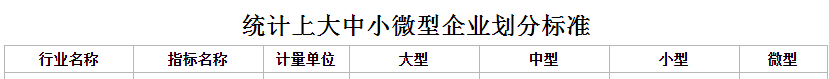 说明： 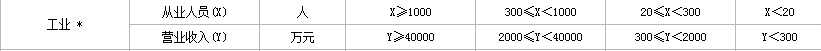 1.大型、中型和小型企业须同时满足所列指标的下限，否则下划一档；微型企业只须满足所列指标中的一项即可。 　　2.附表中各行业的范围以《国民经济行业分类》（GB/T4754-2017）为准。3.企业划分指标以现行统计制度为准。1）从业人员，是指期末从业人员数，没有期末从业人员数的，采用全年平均人员数代替。2）营业收入，工业、建筑业、限额以上批发和零售业、限额以上住宿和餐饮业以及其他设置主营业务收入指标的行业，采用主营业务收入；限额以下批发与零售业企业采用商品销售额代替；限额以下住宿与餐饮业企业采用营业额代替；农、林、牧、渔业企业采用营业总收入代替；其他未设置主营业务收入的行业，采用营业收入指标。3）资产总额，采用资产总计代替。（3）根据《政府采购促进中小企业发展管理办法》（财库﹝2020﹞46 号）要求。(4)符合小微企业划分标准的个体工商户，视同小微企业。(5)监狱企业和残疾人福利性单位视同小型、微型企业， 按《财政部 司法部关于政府采购支持监狱企业发展有关问题的通知》(财库〔2014〕68 号)、《财政部 民政部  中国残疾人联合会关于促进残疾人就业政府采购政策的通知》（财库〔2017〕141 号）的规定执行。3是否允许采购进口产品本项目不允许采购进口产品。可以就    采购进口产品。4分包 A同意将非主体、非关键性的             工作分包。 B不同意分包。5开标前答疑会或现场考察A不组织。B组织，时间：      ,地点：      ，联系人：      ，联系方式：      。6样品提供A不要求提供。B要求提供。7方案讲解演示A不组织。B组织。详见评标办法。注：因投标人自身原因导致无法演示或者演示效果不理想的，责任自负。因平台原因导致本项目方案讲解演示环节无法顺利开展，按照《浙江省政府采购项目电子交易管理暂行办法》相关规定执行。8投标人应当提供的资格、资信证明文件（1）资格证明文件：见招标文件第二部分11.1。投标人未提供有效的资格证明文件的，视为投标人不具备招标文件中规定的资格要求，投标无效。8投标人应当提供的资格、资信证明文件（2）资信证明文件：根据招标文件第四部分评标标准提供。9节能产品、环境标志产品采购人拟采购的产品属于品目清单范围的，采购人及其委托的采购代理机构将依据国家确定的认证机构出具的、处于有效期之内的节能产品、环境标志产品认证证书，对获得证书的产品实施政府优先采购或强制采购。10报价要求有关本项目实施所需的所有费用（含税费）均计入报价。投标文件开标一览表（报价表）是报价的唯一载体，如投标人在政府采购云平台填写的投标报价与投标文件报价文件中开标一览表（报价表）不一致的，以报价文件中开标一览表（报价表）为准。投标文件中价格全部采用人民币报价。招标文件未列明，而投标人认为必需的费用也需列入报价。投标报价出现下列情形的，投标无效：投标文件出现不是唯一的、有选择性投标报价的；投标报价超过招标文件中规定的预算金额或者最高限价的。报价明显低于其他通过符合性审查投标人的报价，有可能影响产品质量或者不能诚信履约的，未能按要求提供书面说明或者提交相关证明材料证明其报价合理性的;投标人对根据修正原则修正后的报价不确认的。11中小企业信用融资供应商中标后也可在“政采云”平台申请政采贷：操作路径：登录政采云平台 - 金融服务中心 -【融资服务】，可在热门申请中选择产品直接申请，也可点击云智贷匹配适合产品进行申请，或者在可申请项目中根据该项目进行申请。12备份投标文件送达地点和签收人员 备份投标文件送达地点： 密封包装后（建议快递邮寄形式）投标截止时间前递交一份（邮寄地址：杭州市余杭区五常街道西溪八方城8幢308室；备份投标文件签收人员联系电话：周聪聪收，13067902529。采购人、采购代理机构不强制或变相强制投标人提交备份投标文件。13特别说明联合体投标的，联合体各方分别提供与联合体协议中规定的分工内容相应的业绩证明材料，业绩数量以提供材料较少的一方为准。13特别说明联合体投标的，联合体各方均需按招标文件第四部分评标标准要求提供资信证明文件，否则视为不符合相关要求。联合体投标的，联合体中有一方或者联合体成员根据分工按招标文件第四部分评标标准要求提供资信证明文件的，视为符合了相关要求。14招标服务费本项目的代理费由成交供应商支付。本项目的招标代理费用由中标单位支付，代理费用付款参照《招标代理服务收费管理暂行办法》的通知（计价格[2002]1980号）文件七五折计取，投标人在报价时应综合考虑该笔费用，但不单列进投标总价。15其他要求中标后提供承诺书和纸质版投标文件一式三份（正本一份红章版，副本二份，可为正本复印件），承诺书详见附件。序号名称主要规格、尺寸或技术参数要求单位数量参考图片1室内乒乓球桌产品用材、主要技术参数、详细配置、质量工艺： 
台面尺寸:2740*1525mm
台高:  760mm
弹性:  220-260mm
弹性均匀度:≤10mm
台面光泽度:≤10度
球台稳定性:≤10mm
平面度:≤3mm
台面摩擦系数:≤0.6mm
面板材料：厚度18mm高密度纤维板，面板颜色新蓝。支架材料：使用国标方钢经过强酸去锈，高科技喷塑，焊接而成。
拱形脚底部和球台连结处有高度微调装置；大拱形具有良好的力学稳定支撑作用；连结插销保证两张台面的连结稳定性；大小拱形连接保证台脚的整体性。
拱型结构，多重折叠方式。联接装置要求科学、稳定性强。
2、油漆（喷塑）、工艺：
表面处理: 所有钢制件表面均经酸洗、磷化、打沙等初级处理后采用静电环氧基粉末喷涂完成最后表面处理，涂层厚度70—80um，铅笔硬度达3H+，试品经GB1771-91 36小时盐雾试验，涂膜无变化，划格处单面腐蚀＜2mm，产品要求耐酸碱、耐湿热、抗老化，能适合潮湿和酸雨环境，室内室外均可使用，且产品涂料配方不含有毒元素，避免损害使用者的健康。台6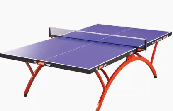 2乒乓球挡板长×高=1400×700（mm），
2、支架采用25×25mm的方管，厚度4mm以上，可折叠。
3、遮挡布采用防水牛津布。
4、油漆（喷塑）；块30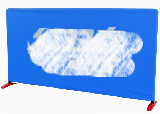 3青少年升降式篮球架1、规格：底座长（1.5米）宽（1米）不含护套厚度；
2、通过手摇手柄，篮圈高度可调（2米至3.05米）；
3、产品结构由底座、立柱、拉杆、玻璃篮板、篮圈和护套板组成；
4,、特点：外形小巧、可调节高度、收纳占地小；
5、底座材料：采用70×60×4mm 槽钢，材质：Q235B；
6、工艺： 激光切割下料→定制工装台→焊接；
7、配重：本产品的底座配重水桶共200Kg、并且配置有4颗膨胀螺栓 移动： 底座置有移动PU轮组件，可移动篮架；
8、立柱材料： 采用70×70×3mm的方管；
9、工艺：激光下料→定制工装台→焊接；
10、拉杆材料：采用38×2的圆管；
11、工艺：激光下料→自动弯管机一次成型；
12、升降管材料分为升降外管：100×100×3方管；升降内管：80×80×2方管；
13、工艺：激光切割下料→定制工装台→焊接；
14、结构：通过手摇手柄→齿轮啮合→丝杠传动→升降高度；
15、篮板规格：1200*900*31mm；
16、材料：篮板框为δ3mm铝方管，篮板为δ6mm高强度安全玻璃篮板
工艺：材料定制→人工装配；
17、安全性：按GB/T 9962-1999中6.10规定进行试验，符合国标规定
包扎物：玻璃篮板标配篮板护套；
18、篮圈材料：采用φ17实心圆钢和δ4mm铁板，材质Q235B；
19、工艺：专用模具下料→成型→机器人焊接；
20、篮网：白色尼龙绳，半硬式
表面处理 工艺过程 经抛丸—水洗—脱脂—水洗—纯水洗—无磷转化—纯水洗—纯水洗—吹干—水份烘干—静电粉末—固化—强冷等过程。21、工艺特性：产品具有耐酸碱、耐湿热、抗老化、外观美，能适合潮湿和酸雨环境，涂料均为绿色环保无毒产品，避免损害使用者的健康。
22、表面质量：符合GB19272-2011中5.10的相关规定要求；
23、环保要求：十环认证产品，
符合GB19272-2011中5.9.2的相关规定要求；
24、其他紧固件：篮架所有紧固件均采用不锈钢材质，能保证长年不生锈
 调整 拉杆固定处配有长孔，可微调篮板，保证垂直度；
25、防护措施 篮架前立柱配有专用护套板，能有效地保护运动员免受撞击，能有效的保证使用时的安全性及美观性。只4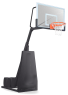 4★电动液压篮球架1、产品技术规格
篮架伸臂为2.55M，篮圈上沿离地面高3.05M，球架底座尺寸：长×宽×前高×后高=1.95×1.1×0.67×0.4（m）。
2、产品用材
篮球架底座采用6mm的铁板在专用折边机上折边拼焊而成，底座前立柱、后立柱支撑架和油缸支撑架采用6mm铁板折边制作，篮架立柱主要采用口200×70×3mm方管、口120×70×3mm方管和口70×70×3mm拼焊而成，篮架伸臂采用口140×140×4方管mm、口140×70×3mm方管和口70×50mm方管拼焊而成，焊缝表面均匀光滑，篮架立柱转动部位和伸臂头部连接件均采用优质精密铸钢件制作，性能安全可靠，篮架上拉杆采用优质圆管在弯管机上一次成型，避免了电焊及焊渣易引起生锈的隐患，下拉杆采用精拉管拼焊而成，结构设计与外观造型要和谐。
3、产品结构原理
电动液压篮球架设有篮架升降系统、走轮伸缩机构、电器、液压系统。
篮架主体升降采用四连杆机构，使用时电机接通220V、50HZ单相电源即可启动，带动油泵，经电器控制系统进行“功能”转换，油缸随即产生伸缩运动，从而使球架立柱升降和底座走轮起落。
4、篮板
规格：1800×1050（㎜），篮板配用国际通用的高强度安全玻璃篮板（13mm厚双层夹胶玻璃），具有透明度高、耐侯性好、抗老化、耐腐蚀、不易模糊等特点，并在篮板下沿侧面覆盖有包扎物，能保护运动员扣篮时不受伤害。篮板支撑框架刚性（F2=130N、1min卸载后永久水平变形量）≤3，稳定性（F5=2700N、1min卸载后永久垂直变形量≤10。
5、防护措施
篮架前立柱、底座、伸臂配备有专用护套，能有效保护运动员免受撞击，
篮架底座下部设有防震垫，后部装有特制专用配重，单只配重不少于400kg，能保证在篮圈根部施加2700N的载荷时，篮球架不倾翻。前立柱与伸臂间装有专用保险机构，能有效保证使用时的安全性及美观性。弹性篮圈受力1050N，1min旋转角度10-20之间。
6、表面处理
产品具有耐酸碱、耐湿热、抗老化、外观美观等优点，能适合潮湿和酸雨环境，涂料均为绿色环保无毒产品，避免损害使用者的健康。副1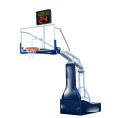 5固定式篮球架产品规格
    篮球架伸臂长1.8m，篮圈上沿离地面3.05m。
2、产品用材
    球架立柱采用定制□180×180×4mm优质大圆角方管制作，圆角R40mm，篮架伸臂采用δ3进口优质铁板一次冲压成型后在专用折边机上折边，伸臂上拉杆固定孔均采用冲压成型后焊接内置焊接螺母，篮架立柱法兰、伸臂头部组件和伸臂底板均采用一次冲压成型制作，且立柱底部配备防护装饰罩，采用冷扎钢板一次成型，篮架上拉杆采用Φ48×2圆管（后拉杆采用口50×40×3mm优质方管）在专用弯管机设备上一次成型，避免了电焊及焊渣易引起生锈的隐患，篮球架通过调节上拉杆可调节篮板的平面度和垂直度，通过调节下拉杆，可调节篮圈与地面的平行度。
3、篮板
规格：1800×1050（㎜），篮板配用国际通用的高强度安全玻璃篮板，具有安全性好、透明度高、耐候性好、抗老化、耐腐蚀、不易模糊等特点，并在篮板下沿及侧面覆盖有保护条，能保护运动员运动时不受伤害。篮板刚性中心挠度（500N，1min），mm≤4；
4、篮圈
    篮圈采用φ17实心圆钢制作，圈下焊有冲压成型的圆弧形网钩，十二段均匀分布留适当间隙，配篮网。篮圈抗弯性能好，水平固定在篮板上，与篮架连接的钢板和篮圈盖板均采用优质钢板一次冲压成型。5、产品的结构原理
产品采用专用铁制预埋件，在球架安装之前，预先埋好预埋件，待过了保养期后进行整体安装。
篮架与预埋件通过法兰连接，法兰采用优质冲件，规格：350×350×27mm，四周呈大圆角，法兰上设计有5个孔。远离球场的一侧设计为3个孔，增强篮架整体的安全性。
预埋件采用现场组装方式预埋，可节省运输和仓库贮存空间，预埋件总长不低于550mm，共由5根搓M18螺纹的圆钢和若干块铁板拼装组成，圆钢中间冲扁，可增强预埋强度。
6、紧固件
篮架所有紧固件均经热镀锌处理，能保证长年不生锈。
7、表面处理
喷涂工件的表面处理分二个阶段，前处理阶段使工件获得质量优良的介质层，增加防锈涂膜与金属基体的结合力，是提高产品表面处理能力的必备基础措施。表面处理阶段是将粉末通过高压静电作用均匀涂敷在被涂物体上的过程。当涂层达到一定厚度后，进入烘炉加热，涂料熔融固化，形成厚度均匀、质地牢固的涂层。只4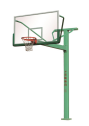 6篮球赛记分器球类计分器由支架、队名框和记分牌组成，长×宽×高=1400×580×1645（mm）。2、记分器主体上支架采用1.2㎜铁板折边成型下支架40*20mm的椭圆管焊接而成。底脚配置有调节脚，能微调且能保护地板不受损伤
3、队名框由24×12×12mm铝合金异型管材拼装组合而成。
4、白色雪弗板，可黏贴队名，采用手推式，PVC板翻分盒，红色、蓝色（或黑色）各3块，均显示数字0-9
5、产品具有耐酸碱、耐湿热、抗老化，能适合潮湿和酸雨环境，涂料均为绿色环保无毒产品，避免损害使用者的健康。套1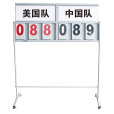 7羽毛球架产品结构：由底座、立柱、锁绳装置、高度微调装置和羽毛球网组成
适用场地 适合两片场地之间尺寸≥1500mm；
2、底座材料：高密度聚乙烯材料（HDPE）；
3、工艺：中空吹塑制造一次加工成型；
4、耐老化性能：老化试验≥3500h，外观颜色变色评级≥3；
5、高低温性能：高温＋80℃、低温-55℃下72h，无局部粉化、龟裂、斑点、起泡及明显变形等外观变化；
6、环保性能：材料可回收，塑料产品中有毒有害物质限量满足GB28481《塑料家具中有害物质限量》中要求；
7、底座铁板 材料：10mm钢板，材质：Q235B；
 8、工艺：激光切割一次成型；
 9、走轮 φ75低摩擦软性宽幅PU轮，适用地板和PVC地胶场地，
 防 震 垫 每只底座设5块防震垫,满足底座摩擦力要求，
 10、配重：单只≥85kg，满足产品稳定性要求；
11、立柱 总 高 度 1550mm
12、主要材料 规格：φ40*5无缝管，材质：35#
 13、垂直度球网被拉紧时，网柱能稳固地与地面保持垂直，立柱轴线对水平面的垂直公差≤1/500，且网柱各部位均不侵入场地内边线的垂直线内；
 14、刚性要求 网柱能承受≥200N的外力，球柱不产生永久变形，无倾倒现象，锁绳装置 紧线方便，锁定可靠，无卡滞或自动返松现象
高度微调装置 顶部螺纹无极微调，实现网的高度要求。
15、球网：网片颜色 咖啡色
 网片规格：长6100mm，宽760mm，网眼为正方形，边长15～20mm
16、主要材料 网片：18股网片
  包边：坛白布，75mm宽对折包边
  网绳：φ5硬绳线
  棱边：采用12股网线拷边；工艺 工艺过程 下料—焊接--抛丸--脱脂--水洗--无磷转化--水洗--烘干--静电粉末--固化。 18、工艺特性 产品具有耐酸碱、耐湿热、抗老化、外观美观等优点，能适合潮湿和酸雨环境，涂料均为绿色环保无毒产品，避免损害使用者的健康。
19、表面质量 符合GB19272-2011中5.10的相关规定要求
20、环保要求 十环认证产品
符合GB19272-2011中5.9.2的相关规定要求。副2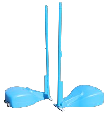 8羽毛球地垫1.产品厚度≥4.5mm，采用优质 PVC 原生料及助剂，环保、安全。
2.硬度（邵A）：55-90（度）
3.防滑性(湿法)≥0.6
4.耐磨性T级，体积损失≤2.0mm³
5.防火燃烧性能B1级，20s内焰尖高度≤150mm
6.提供28天后甲苯、乙苯释放量≤100μg/m³的检测报告；
7.抗菌性能检测（大肠杆菌、金黄色葡萄球菌等5种及以上细菌），抗菌率≥99.5%。
8.◆耐环境应力开裂检测≥6000h，达到破裂率0% 
9.◆提供和PVC地板同品牌的胶粘剂中苯，甲苯、二甲苯和可溶性铅全部未检出的检测报告；
10.◆耐酸耐碱老化≥6000h，阻燃性达到Ⅰ级阻燃，耐磨性≤4g，抗滑值80-110。
11.◆耐人工气候（透过玻璃）老化≥7000h，依据GB/T 14833-2020标准测试冲击吸收≥20%，拉断伸长率≥40%，抗滑值(20℃)/BPN 80-110（干测）平米216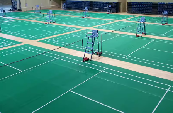 9排球架适用场合：排球场，运动场适用场地：适合两片场地之间尺寸≥4200mm；
3、立柱材质：¢89×3.75 焊管和小70×3异型钢管；
4、调节装置：弹簧助推手动操作；
5、排球网：PQW-2 排球网（含钢丝绳）；
6、底座罩壳：高密度聚乙烯材料中空吹塑一次成型；
7、配重块：7块水泥配重，可拆卸
排球柱由内外立柱，高度调节销和紧线机构组成。8、排球柱外立柱选用489x3.75优质焊管，内立柱选用の70异型管材制作，通过高度调节销使内立柱上下移动，实现网高调节高度2.15m2.24m、 2.35m、 2.43m。
9、二外立柱中，一立柱上置有网钩，另一立柱上置有棘爪紧线锁紧机构，通过调节锁紧手柄，调节钢丝绳的松紧，实现网的高度要求。副3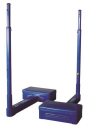 10跳高架1、跳高架由底座、固定立柱、移动立柱、横杆托架、微调支脚构成。产品形式简洁，结构合理，可装拆，便于运输和包装。
2、固定立柱与移动立柱选用铝合金型材，型材之间采用燕尾槽配合。表面氧化处理。固定立柱上贴有不锈钢标尺，刻度调节范围：
600-2600mm。
3、底座选用δ4 铁板一次冲压成型，避免了焊接造成的接口腐蚀，底部设有 PU 滚轮，移动方便。
4、跳高架横杆托架采用铝压铸件，具有防腐蚀性、安全、牢固等优
点且上下移动方便。
5、跳高架底座底部设有微调机构，通过调节微调机构可满足场地不
平整引起的跳高架的稳定性和横杆的高度要求。
6、喷涂工件的表面处理分二个阶段，前处理阶段使工件获得质量优良
的介质层，增加防锈涂膜与金属基体的结合力。产品涂层厚度 70—80um，铅笔硬度达 3H+。产品具有耐酸碱、耐湿热、抗老化、外观美观，能适合潮湿和酸雨环境，且前处理过程以及产品涂料配方均不含有毒元素，避免损害。副1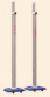 11跳高杆1.跳高横杆由横杆和横杆接头组成。
2.横杆采用φ30 的玻璃钢材料制 作，横杆接头采用特殊的外形结构。 3.跳高横杆总长为 4000mm。
4.横杆表面喷黑、黄双色漆，中间
段为黑色。根2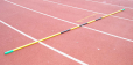 12跳高丈量尺1、跳高丈量尺主要由立杆和测高器二部分组成。
2、跳高丈量尺立杆采用铝合金型材制作，上面标有刻度，调高范围：
600-2900㎜。根1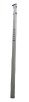 13跳高海绵垫1.跳高海绵垫主体由三层重磅发泡海绵（20Kg/M3）组成，弹力均衡，柔软适中。
2.海绵垫的形状为“凸”字形，基本尺寸：长×宽×厚=5000×3000×700（㎜）。
3.海绵垫中层人体落地区域配有“井”字形框架结构，用以满足
落地时人体对弹性及缓冲的要求。
4.海绵垫表面罩有防水帆布套，套子侧面装有拉链及拉手攀，且四周设有排气孔。套1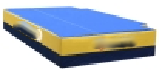 14跳高海绵垫底架1、此产品置于5×3×0.7米跳高海绵垫底部。
1、基本尺寸：4.8×2.8×0.1（m）；
2、跳高海绵垫底架由五小块底架通过连接片连接而成。防锈蚀性强，每块底架主要采用口30×20mm、口20×20mm方管拼焊组成，焊接牢固，焊缝表面均匀光滑，无虚焊。
3、喷涂工件的表面处理分二个阶段，前处理阶段使工件获得质量优良的介质层，增加防锈涂膜与金属基体的结合力。产品涂层厚度70—80um，铅笔硬度达2H+。产品具有耐酸碱、耐湿热、抗老化、外观美观，能适合潮湿和酸雨环境，且前处理过程以及产品涂料配方均不含有毒元素，避免损害使用者的健康。套1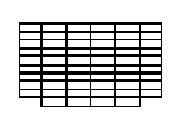 15跳高海绵垫防护棚1、基本规格尺寸：5.4×3.4×1.08（m）
2、跳高海绵防护棚主要由顶棚和框架组成，框架采用□40×40mm和□40×20mm焊方管拼装焊接而成，顶棚采用□25×25和□21×14焊方管拼焊而成。顶棚上面覆盖有彩钢瓦，彩钢瓦上采用铝合金压条压住，用铆钉固定，顶棚设有漏雨槽，能防止漏雨。
3、顶棚由6个顶棚盖组成，顶棚盖与前后、侧面框架之间使用固定块连接。
4、防护棚底部设有滚轮，移动方便。
5、喷涂工件的表面处理分二个阶段，前处理阶段使工件获得质量优良的介质层，增加防锈涂膜与金属基体的结合力，是提高产品表面处理能力的必备基础措施。表面处理阶段是将粉末通过高压静电作用均匀涂敷在被涂物体上的过程。当涂层达到一定厚度后，进入烘炉加热，涂料熔融固化，形成厚度均匀、质地牢固的涂层。所有器材均在全自动喷涂流水线上作业，经抛丸——脱脂——水洗——无磷转化——水洗——烘干——静电粉末——固化等过程。产品涂层厚度70—80um，铅笔硬度达2H+。产品具有耐酸碱、耐湿热、抗老化、外观美观等优点，能适合潮湿和酸雨环境，且前处理过程以及产品涂料配方均不含有毒元素，避免损害使用者的健康。套1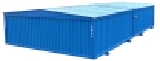 16七人制足球门（移动式）1、：产品结构 由球门框、两侧撑杆、底部连杆和足球网组成；
2、球门尺寸 球门內净：长×高=5000×2000（㎜）；
3、球门框：球门立柱和横梁均采用φ89×2.75钢管制作；
 4、球门框后侧设有网钩，通过网销将球网与门框固定立柱与横梁连接处设有内胆，连接稳定牢固两侧撑杆 采用φ32×2的钢管制成，采用钢丝绳连接紧固，既增强球门整体稳定性，又起到撑网的作用底部连杆均采用□80×40×2.75mm方管制作，后侧连杆与两侧连杆连接通过网撑杆下接头（冲件）连接固定球网，足球网为白色，网眼为正方形：100×100mm，网线直径为φ3.5mm；
 5、足球网四周拷边处理，球门四角采用空扁绳，方便于穿拉网绳；
6、产品特性：球门组装完成后，立杆与地面垂直，横梁与立杆的夹角为90°，所有连接件周边处理圆滑，无棱角，无安全隐患，为保证球门的整体稳定性，在球门后侧横杆位置配置了球门固定压板和适用于草坪的专用预埋件，球门整体可装拆，便于运输和安装。
7、产品具有耐酸碱、耐湿热、抗老化、外观美观，能适合潮湿和酸雨环境，涂料均为绿色环保无毒产品，避免损害使用者的健康。副1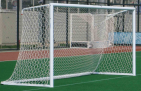 17五人制足球门（移动式）球门内净基本尺寸：长×高=3000×2000（mm）；足球门由立杆、横梁、两侧撑杆、两侧横杆和后侧横杆组成。球门立杆和横梁均采用φ80钢管型材制成，上设塑料网勾，置网方便，球网两侧撑杆采用φ32×2.5的钢管制成，两侧横杆和后侧连杆采用□80×40×2.5方管制作。横梁和立杆上没有可能危害到运动员安全的连接物件露在外面。球门组装完成后，立杆与地面垂直，横梁与立杆的夹角为90°，连接件周边处理圆滑，无棱角。球门两侧撑杆采用钢丝绳连接紧固，既可增强球门整体稳定性，又可起到撑网的作用。为保证球门的整体稳定性，在球门后侧横杆位置配置了球门固定压板，保证球门的位置不因运动员的冲撞而移动位置。球门整体可装拆，便于运输和安装。7、喷涂工件的表面处理分二个阶段，前处理阶段使工件获得质量优良的介质层，增加防锈涂膜与金属基体的结合力，。产品涂层厚度70-80um，铅笔硬度达3H+。产品具有耐酸碱、耐湿热、抗老化、外观美观，能适合潮湿和酸雨环境，且前处理过程以及产品涂料配方均不含有毒元素，避免损害使用者的健康。副2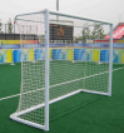 18烟屏1、发令烟屏由烟屏支架和烟屏两部分组成。
2、烟屏支架采用口25×25×2mm方管制作，高度可调。
3、烟屏规格尺寸：外径φ600㎜，采用优质钢管制作，烟屏内设金属框预埋件，通过预埋螺栓与支架紧固。个1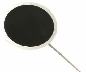 19发令台发令台基本外形尺寸：长×宽×高=700×610×1500（㎜）。
2.发令台主要由底架和推手柄组成，底架主要采用方管拼焊而成，底
架踏脚板采用花纹板制作，起防滑作用，便于站人；推手柄采用圆管制作。
3.发令台设置有插管，可放置配套设施（发令烟屏），其底架内部设
有货物柜，配有钥匙，可放置发令枪等其它设备，作小推车用。
4.发令台底部设置有滚轮，移动方便。
5.喷涂工件的表面处理分二个阶段，前处理阶段使工件获得质量优
良的介质层，增加防锈涂膜与金属基体的结合力，产品涂层厚度70—80um，铅笔硬度达3H+。产品具有耐酸碱、耐湿热、抗老化、外观美观，能适合潮湿和酸雨环境，且前处理过程以及产品涂料配方均不含有毒元素，避免损害使用者的健康。个1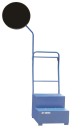 20领奖台材质：钢制，规格：总长3米，长100cm，宽50cm，一等讲台高40cm，二等讲台高30cm，三等讲台高20cm套1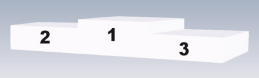 21球车1、推车外形基本尺寸：长x宽x高=900x720x720(mm)。
2、推车主要采用圆管在专用弯管机上弯曲成形后拼焊而成，推车整体可折叠，存放时可减少空间。
3、推车支脚底部装有滚轮，移动方便。
4、表面处理: 所有钢制件表面均经酸洗、磷化、打沙等初级处理后采用进口静电环氧基粉末喷涂完成最后表面处理，涂层厚度70—80um，铅笔硬度达3H+，试品经GB1771-91 36小时盐雾试验，涂膜无变化，划格处单面腐蚀＜2mm，产品具有耐酸碱、耐湿热、抗老化、外观美观，能适合潮湿和酸雨环境，室内室外均可使用，且产品涂料配方不含有毒元素，避免损害使用者的健康。台5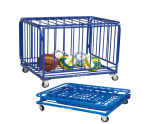 22橡胶篮球橡胶4号个100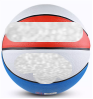 23橡胶篮球橡胶5号个50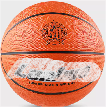 24橡胶篮球橡胶7号。个50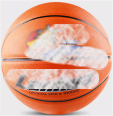 25皮质篮球皮质（比赛用球），符合国家体育比赛用球标准。个10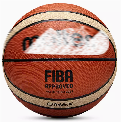 26软式排球技术规格：重：180-300克 软式排球，周长：565-665mm，气压0.30-0.325公斤/平方厘米。
功能性用：A、安全性强，柔软有弹性，撞击力小，对老人、小孩都不会造成伤害，尤其是避免了对运动者指关节的伤害。B、具有休闲、观赏、趣味性 1、质地柔软，手感舒适，适用于不同年龄阶段的人。 2、颜色鲜艳，观赏性强。 3、球速慢，传递次数多，易掌握，趣味性强。 C、适用范围广：1、不受场地限制。室内外、草地都可以进行。 2、适合不同年龄层，全民皆可用此健身。 3、不受人员限制（可以2、3、4、5、6人组或男女混合组）。 4、可以一球多用（用作手球、体操球、沙排）。  D、使用便利：免充气、没有打气、漏气的烦恼。 E、绿色环保——环保材料、无毒、防水。
表面商标、图案、色泽等字迹清晰，图案端正、色彩鲜艳，符合产品要求，表面无破损，脱落等现象。个40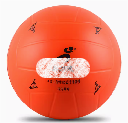 27足球PU皮4号。个50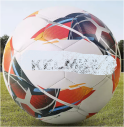 28垒球材质：球皮PVC、球心软木。大小：10寸，净重约96克，直径约7.6cm，无弹性个100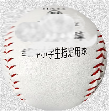 29乒乓球直径40MM+。颜色：白色，材料ABS树脂个50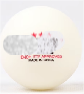 30乒乓球拍乒乓球拍2块为1副，星级直握拍，双面反胶皮，颜色鲜红色，拍面平整；
拍柄、拍面、拍身边缘光滑无光泽，拍身边缘贴上彩带；
胶粒分布均匀，高度不低于0.5mm；胶合部位牢固，不开裂。副10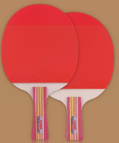 31秒表秒表60道。显示系统：能够计量10个时段，可以读出小时、分钟、秒、1/100秒，分段时间、分段区时间和全部经过时间的二排显示，分段点时间（SPLIT）、分段区时间（LAP）、检索（RECALL）停止（STOP）和秒表等显示的标志，时间/日历显示可以读出小时、分钟、秒钟、年历、月历、日历和时间/日历等；显示媒介；向列型液晶体磁场效应模式（FEM）；防水。只6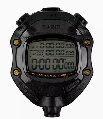 32儿童羽毛球拍材质：铝合金，拍杆硬度：适中，拍身重量/握柄尺寸：85g(含)-95g(含)/G6(含线)，拉线磅数：Hs18lbs，Vs18lbs只100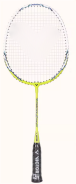 33儿童尼龙塑料羽毛球毛片材质：尼龙，球头：全软木球头；速度：慢速个300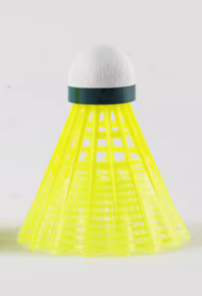 34羽毛球拍拍框材质：碳纤维+树脂，中管材质：碳纤维+树脂+7.0 SHAFT，拍杆硬度：特软，重量：75g(含)-79g(含)；拉线磅数：≤28 lbs(12.5kg)≤27lbs(12kg)只8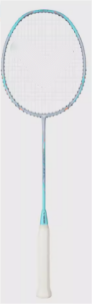 35羽毛球羽毛球毛片分类：鹅拉直，羽毛球球头分类：复合软木；羽毛球球速：77#/2#个24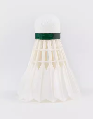 36测量卷尺1、由尺带和尺盒组成，尺带进出灵活，附有摇柄。
2、量程：0～20m、分度值：1cm、全长允差：不大于25cm。
3、尺子刻线均匀、清晰、垂直纵边、无断线。
4、有100米可选。符合计量标准。把1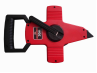 37皮尺1、由尺带和尺盒组成，尺带进出灵活，附有摇柄。
2、量程：0～30m、分度值：1cm、全长允差：不大于25cm。
3、尺子刻线均匀、清晰、垂直纵边、无断线。
4、有30米可选。符合计量标准。把2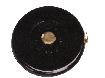 38皮尺1、由尺带和尺盒组成，尺带进出灵活，附有摇柄。
2、量程：0～50m、分度值：1cm、全长允差：不大于25cm。
3、尺子刻线均匀、清晰、垂直纵边、无断线。
4、有50米可选。符合计量标准。把239道次墩三面显示；材质：材质：工程塑料只6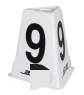 40发令旗红、黄、白三色面6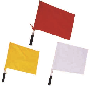 41接力棒长度300mm，直径300mm，空心铝合金材质。棒两头做过圆滑处理，外观平滑无毛刺。根12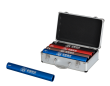 42新健牌无柄压胶跳绳【规格】:直径6MM，长2.2米 重量55克左右，
【材料】棉纱和胶质
【长度】:220CM(允许误差+-5CM)根150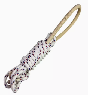 序号名称主要规格、尺寸或技术参数要求单位数量参考图片1室内乒乓球桌产品用材、主要技术参数、详细配置、质量工艺： 
台面尺寸:2740*1525mm
台高:  760mm
弹性:  220-260mm
弹性均匀度:≤10mm
台面光泽度:≤10度
球台稳定性:≤10mm
平面度:≤3mm
台面摩擦系数:≤0.6mm
面板材料：厚度18mm高密度纤维板，面板颜色新蓝。支架材料：使用国标方钢经过强酸去锈，高科技喷塑，焊接而成。
拱形脚底部和球台连结处有高度微调装置；大拱形具有良好的力学稳定支撑作用；连结插销保证两张台面的连结稳定性；大小拱形连接保证台脚的整体性。
拱型结构，多重折叠方式。联接装置要求科学、稳定性强。
2、油漆（喷塑）、工艺：
表面处理: 所有钢制件表面均经酸洗、磷化、打沙等初级处理后采用静电环氧基粉末喷涂完成最后表面处理，涂层厚度70—80um，铅笔硬度达3H+，试品经GB1771-91 36小时盐雾试验，涂膜无变化，划格处单面腐蚀＜2mm，产品要求耐酸碱、耐湿热、抗老化，能适合潮湿和酸雨环境，室内室外均可使用，且产品涂料配方不含有毒元素，避免损害使用者的健康。台62乒乓球挡板长×高=1400×700（mm），
2、支架采用25×25mm的方管，厚度4mm以上，可折叠。
3、遮挡布采用防水牛津布。
4、油漆（喷塑）；块303青少年升降式篮球架1、规格：底座长（1.5米）宽（1米）不含护套厚度；
2、通过手摇手柄，篮圈高度可调（2米至3.05米）；
3、产品结构由底座、立柱、拉杆、玻璃篮板、篮圈和护套板组成；
4,、特点：外形小巧、可调节高度、收纳占地小；
5、底座材料：采用70×60×4mm 槽钢，材质：Q235B；
6、工艺： 激光切割下料→定制工装台→焊接；
7、配重：本产品的底座配重水桶共200Kg、并且配置有4颗膨胀螺栓 移动： 底座置有移动PU轮组件，可移动篮架；
8、立柱材料： 采用70×70×3mm的方管；
9、工艺：激光下料→定制工装台→焊接；
10、拉杆材料：采用38×2的圆管；
11、工艺：激光下料→自动弯管机一次成型；
12、升降管材料分为升降外管：100×100×3方管；升降内管：80×80×2方管；
13、工艺：激光切割下料→定制工装台→焊接；
14、结构：通过手摇手柄→齿轮啮合→丝杠传动→升降高度；
15、篮板规格：1200*900*31mm；
16、材料：篮板框为δ3mm铝方管，篮板为δ6mm高强度安全玻璃篮板
工艺：材料定制→人工装配；
17、安全性：按GB/T 9962-1999中6.10规定进行试验，符合国标规定
包扎物：玻璃篮板标配篮板护套；
18、篮圈材料：采用φ17实心圆钢和δ4mm铁板，材质Q235B；
19、工艺：专用模具下料→成型→机器人焊接；
20、篮网：白色尼龙绳，半硬式
表面处理 工艺过程 经抛丸—水洗—脱脂—水洗—纯水洗—无磷转化—纯水洗—纯水洗—吹干—水份烘干—静电粉末—固化—强冷等过程。21、工艺特性：产品具有耐酸碱、耐湿热、抗老化、外观美，能适合潮湿和酸雨环境，涂料均为绿色环保无毒产品，避免损害使用者的健康。
22、表面质量：符合GB19272-2011中5.10的相关规定要求；
23、环保要求：十环认证产品，
符合GB19272-2011中5.9.2的相关规定要求；
24、其他紧固件：篮架所有紧固件均采用不锈钢材质，能保证长年不生锈
 调整 拉杆固定处配有长孔，可微调篮板，保证垂直度；
25、防护措施 篮架前立柱配有专用护套板，能有效地保护运动员免受撞击，能有效的保证使用时的安全性及美观性。只44★电动液压篮球架1、产品技术规格
篮架伸臂为2.55M，篮圈上沿离地面高3.05M，球架底座尺寸：长×宽×前高×后高=1.95×1.1×0.67×0.4（m）。
2、产品用材
篮球架底座采用6mm的铁板在专用折边机上折边拼焊而成，底座前立柱、后立柱支撑架和油缸支撑架采用6mm铁板折边制作，篮架立柱主要采用口200×70×3mm方管、口120×70×3mm方管和口70×70×3mm拼焊而成，篮架伸臂采用口140×140×4方管mm、口140×70×3mm方管和口70×50mm方管拼焊而成，焊缝表面均匀光滑，篮架立柱转动部位和伸臂头部连接件均采用优质精密铸钢件制作，性能安全可靠，篮架上拉杆采用优质圆管在弯管机上一次成型，避免了电焊及焊渣易引起生锈的隐患，下拉杆采用精拉管拼焊而成，结构设计与外观造型要和谐。
3、产品结构原理
电动液压篮球架设有篮架升降系统、走轮伸缩机构、电器、液压系统。
篮架主体升降采用四连杆机构，使用时电机接通220V、50HZ单相电源即可启动，带动油泵，经电器控制系统进行“功能”转换，油缸随即产生伸缩运动，从而使球架立柱升降和底座走轮起落。
4、篮板
规格：1800×1050（㎜），篮板配用国际通用的高强度安全玻璃篮板（13mm厚双层夹胶玻璃），具有透明度高、耐侯性好、抗老化、耐腐蚀、不易模糊等特点，并在篮板下沿侧面覆盖有包扎物，能保护运动员扣篮时不受伤害。篮板支撑框架刚性（F2=130N、1min卸载后永久水平变形量）≤3，稳定性（F5=2700N、1min卸载后永久垂直变形量≤10。
5、防护措施
篮架前立柱、底座、伸臂配备有专用护套，能有效保护运动员免受撞击，
篮架底座下部设有防震垫，后部装有特制专用配重，单只配重不少于400kg，能保证在篮圈根部施加2700N的载荷时，篮球架不倾翻。前立柱与伸臂间装有专用保险机构，能有效保证使用时的安全性及美观性。弹性篮圈受力1050N，1min旋转角度10-20之间。
6、表面处理
产品具有耐酸碱、耐湿热、抗老化、外观美观等优点，能适合潮湿和酸雨环境，涂料均为绿色环保无毒产品，避免损害使用者的健康。副15固定式篮球架产品规格
    篮球架伸臂长1.8m，篮圈上沿离地面3.05m。
2、产品用材
    球架立柱采用定制□180×180×4mm优质大圆角方管制作，圆角R40mm，篮架伸臂采用δ3进口优质铁板一次冲压成型后在专用折边机上折边，伸臂上拉杆固定孔均采用冲压成型后焊接内置焊接螺母，篮架立柱法兰、伸臂头部组件和伸臂底板均采用一次冲压成型制作，且立柱底部配备防护装饰罩，采用冷扎钢板一次成型，篮架上拉杆采用Φ48×2圆管（后拉杆采用口50×40×3mm优质方管）在专用弯管机设备上一次成型，避免了电焊及焊渣易引起生锈的隐患，篮球架通过调节上拉杆可调节篮板的平面度和垂直度，通过调节下拉杆，可调节篮圈与地面的平行度。
3、篮板
规格：1800×1050（㎜），篮板配用国际通用的高强度安全玻璃篮板，具有安全性好、透明度高、耐候性好、抗老化、耐腐蚀、不易模糊等特点，并在篮板下沿及侧面覆盖有保护条，能保护运动员运动时不受伤害。篮板刚性中心挠度（500N，1min），mm≤4；
4、篮圈
    篮圈采用φ17实心圆钢制作，圈下焊有冲压成型的圆弧形网钩，十二段均匀分布留适当间隙，配篮网。篮圈抗弯性能好，水平固定在篮板上，与篮架连接的钢板和篮圈盖板均采用优质钢板一次冲压成型。5、产品的结构原理
产品采用专用铁制预埋件，在球架安装之前，预先埋好预埋件，待过了保养期后进行整体安装。
篮架与预埋件通过法兰连接，法兰采用优质冲件，规格：350×350×27mm，四周呈大圆角，法兰上设计有5个孔。远离球场的一侧设计为3个孔，增强篮架整体的安全性。
预埋件采用现场组装方式预埋，可节省运输和仓库贮存空间，预埋件总长不低于550mm，共由5根搓M18螺纹的圆钢和若干块铁板拼装组成，圆钢中间冲扁，可增强预埋强度。
6、紧固件
篮架所有紧固件均经热镀锌处理，能保证长年不生锈。
7、表面处理
喷涂工件的表面处理分二个阶段，前处理阶段使工件获得质量优良的介质层，增加防锈涂膜与金属基体的结合力，是提高产品表面处理能力的必备基础措施。表面处理阶段是将粉末通过高压静电作用均匀涂敷在被涂物体上的过程。当涂层达到一定厚度后，进入烘炉加热，涂料熔融固化，形成厚度均匀、质地牢固的涂层。只46篮球赛记分器球类计分器由支架、队名框和记分牌组成，长×宽×高=1400×580×1645（mm）。2、记分器主体上支架采用1.2㎜铁板折边成型下支架40*20mm的椭圆管焊接而成。底脚配置有调节脚，能微调且能保护地板不受损伤
3、队名框由24×12×12mm铝合金异型管材拼装组合而成。
4、白色雪弗板，可黏贴队名，采用手推式，PVC板翻分盒，红色、蓝色（或黑色）各3块，均显示数字0-9
5、产品具有耐酸碱、耐湿热、抗老化，能适合潮湿和酸雨环境，涂料均为绿色环保无毒产品，避免损害使用者的健康。套17羽毛球架产品结构：由底座、立柱、锁绳装置、高度微调装置和羽毛球网组成
适用场地 适合两片场地之间尺寸≥1500mm；
2、底座材料：高密度聚乙烯材料（HDPE）；
3、工艺：中空吹塑制造一次加工成型；
4、耐老化性能：老化试验≥3500h，外观颜色变色评级≥3；
5、高低温性能：高温＋80℃、低温-55℃下72h，无局部粉化、龟裂、斑点、起泡及明显变形等外观变化；
6、环保性能：材料可回收，塑料产品中有毒有害物质限量满足GB28481《塑料家具中有害物质限量》中要求；
7、底座铁板 材料：10mm钢板，材质：Q235B；
 8、工艺：激光切割一次成型；
 9、走轮 φ75低摩擦软性宽幅PU轮，适用地板和PVC地胶场地，
 防 震 垫 每只底座设5块防震垫,满足底座摩擦力要求，
 10、配重：单只≥85kg，满足产品稳定性要求；
11、立柱 总 高 度 1550mm
12、主要材料 规格：φ40*5无缝管，材质：35#
 13、垂直度球网被拉紧时，网柱能稳固地与地面保持垂直，立柱轴线对水平面的垂直公差≤1/500，且网柱各部位均不侵入场地内边线的垂直线内；
 14、刚性要求 网柱能承受≥200N的外力，球柱不产生永久变形，无倾倒现象，锁绳装置 紧线方便，锁定可靠，无卡滞或自动返松现象
高度微调装置 顶部螺纹无极微调，实现网的高度要求。
15、球网：网片颜色 咖啡色
 网片规格：长6100mm，宽760mm，网眼为正方形，边长15～20mm
16、主要材料 网片：18股网片
  包边：坛白布，75mm宽对折包边
  网绳：φ5硬绳线
  棱边：采用12股网线拷边；工艺 工艺过程 下料—焊接--抛丸--脱脂--水洗--无磷转化--水洗--烘干--静电粉末--固化。 18、工艺特性 产品具有耐酸碱、耐湿热、抗老化、外观美观等优点，能适合潮湿和酸雨环境，涂料均为绿色环保无毒产品，避免损害使用者的健康。
19、表面质量 符合GB19272-2011中5.10的相关规定要求
20、环保要求 十环认证产品
符合GB19272-2011中5.9.2的相关规定要求。副28羽毛球地垫1.产品厚度≥4.5mm，采用优质 PVC 原生料及助剂，环保、安全。
2.硬度（邵A）：55-90（度）
3.防滑性(湿法)≥0.6
4.耐磨性T级，体积损失≤2.0mm³
5.防火燃烧性能B1级，20s内焰尖高度≤150mm
6.提供28天后甲苯、乙苯释放量≤100μg/m³的检测报告；
7.抗菌性能检测（大肠杆菌、金黄色葡萄球菌等5种及以上细菌），抗菌率≥99.5%。
8.◆耐环境应力开裂检测≥6000h，达到破裂率0% 
9.◆提供和PVC地板同品牌的胶粘剂中苯，甲苯、二甲苯和可溶性铅全部未检出的检测报告；
10.◆耐酸耐碱老化≥6000h，阻燃性达到Ⅰ级阻燃，耐磨性≤4g，抗滑值80-110。
11.◆耐人工气候（透过玻璃）老化≥7000h，依据GB/T 14833-2020标准测试冲击吸收≥20%，拉断伸长率≥40%，抗滑值(20℃)/BPN 80-110（干测）平米2169排球架适用场合：排球场，运动场适用场地：适合两片场地之间尺寸≥4200mm；
3、立柱材质：¢89×3.75 焊管和小70×3异型钢管；
4、调节装置：弹簧助推手动操作；
5、排球网：PQW-2 排球网（含钢丝绳）；
6、底座罩壳：高密度聚乙烯材料中空吹塑一次成型；
7、配重块：7块水泥配重，可拆卸
排球柱由内外立柱，高度调节销和紧线机构组成。8、排球柱外立柱选用489x3.75优质焊管，内立柱选用の70异型管材制作，通过高度调节销使内立柱上下移动，实现网高调节高度2.15m2.24m、 2.35m、 2.43m。
9、二外立柱中，一立柱上置有网钩，另一立柱上置有棘爪紧线锁紧机构，通过调节锁紧手柄，调节钢丝绳的松紧，实现网的高度要求。副310跳高架1、跳高架由底座、固定立柱、移动立柱、横杆托架、微调支脚构成。产品形式简洁，结构合理，可装拆，便于运输和包装。
2、固定立柱与移动立柱选用铝合金型材，型材之间采用燕尾槽配合。表面氧化处理。固定立柱上贴有不锈钢标尺，刻度调节范围：
600-2600mm。
3、底座选用δ4 铁板一次冲压成型，避免了焊接造成的接口腐蚀，底部设有 PU 滚轮，移动方便。
4、跳高架横杆托架采用铝压铸件，具有防腐蚀性、安全、牢固等优
点且上下移动方便。
5、跳高架底座底部设有微调机构，通过调节微调机构可满足场地不
平整引起的跳高架的稳定性和横杆的高度要求。
6、喷涂工件的表面处理分二个阶段，前处理阶段使工件获得质量优良
的介质层，增加防锈涂膜与金属基体的结合力。产品涂层厚度 70—80um，铅笔硬度达 3H+。产品具有耐酸碱、耐湿热、抗老化、外观美观，能适合潮湿和酸雨环境，且前处理过程以及产品涂料配方均不含有毒元素，避免损害。副111跳高杆1.跳高横杆由横杆和横杆接头组成。
2.横杆采用φ30 的玻璃钢材料制 作，横杆接头采用特殊的外形结构。 3.跳高横杆总长为 4000mm。
4.横杆表面喷黑、黄双色漆，中间
段为黑色。根212跳高丈量尺1、跳高丈量尺主要由立杆和测高器二部分组成。
2、跳高丈量尺立杆采用铝合金型材制作，上面标有刻度，调高范围：
600-2900㎜。根113跳高海绵垫1.跳高海绵垫主体由三层重磅发泡海绵（20Kg/M3）组成，弹力均衡，柔软适中。
2.海绵垫的形状为“凸”字形，基本尺寸：长×宽×厚=5000×3000×700（㎜）。
3.海绵垫中层人体落地区域配有“井”字形框架结构，用以满足
落地时人体对弹性及缓冲的要求。
4.海绵垫表面罩有防水帆布套，套子侧面装有拉链及拉手攀，且四周设有排气孔。套114跳高海绵垫底架1、此产品置于5×3×0.7米跳高海绵垫底部。
1、基本尺寸：4.8×2.8×0.1（m）；
2、跳高海绵垫底架由五小块底架通过连接片连接而成。防锈蚀性强，每块底架主要采用口30×20mm、口20×20mm方管拼焊组成，焊接牢固，焊缝表面均匀光滑，无虚焊。
3、喷涂工件的表面处理分二个阶段，前处理阶段使工件获得质量优良的介质层，增加防锈涂膜与金属基体的结合力。产品涂层厚度70—80um，铅笔硬度达2H+。产品具有耐酸碱、耐湿热、抗老化、外观美观，能适合潮湿和酸雨环境，且前处理过程以及产品涂料配方均不含有毒元素，避免损害使用者的健康。套115跳高海绵垫防护棚1、基本规格尺寸：5.4×3.4×1.08（m）
2、跳高海绵防护棚主要由顶棚和框架组成，框架采用□40×40mm和□40×20mm焊方管拼装焊接而成，顶棚采用□25×25和□21×14焊方管拼焊而成。顶棚上面覆盖有彩钢瓦，彩钢瓦上采用铝合金压条压住，用铆钉固定，顶棚设有漏雨槽，能防止漏雨。
3、顶棚由6个顶棚盖组成，顶棚盖与前后、侧面框架之间使用固定块连接。
4、防护棚底部设有滚轮，移动方便。
5、喷涂工件的表面处理分二个阶段，前处理阶段使工件获得质量优良的介质层，增加防锈涂膜与金属基体的结合力，是提高产品表面处理能力的必备基础措施。表面处理阶段是将粉末通过高压静电作用均匀涂敷在被涂物体上的过程。当涂层达到一定厚度后，进入烘炉加热，涂料熔融固化，形成厚度均匀、质地牢固的涂层。所有器材均在全自动喷涂流水线上作业，经抛丸——脱脂——水洗——无磷转化——水洗——烘干——静电粉末——固化等过程。产品涂层厚度70—80um，铅笔硬度达2H+。产品具有耐酸碱、耐湿热、抗老化、外观美观等优点，能适合潮湿和酸雨环境，且前处理过程以及产品涂料配方均不含有毒元素，避免损害使用者的健康。套116七人制足球门（移动式）1、：产品结构 由球门框、两侧撑杆、底部连杆和足球网组成；
2、球门尺寸 球门內净：长×高=5000×2000（㎜）；
3、球门框：球门立柱和横梁均采用φ89×2.75钢管制作；
 4、球门框后侧设有网钩，通过网销将球网与门框固定立柱与横梁连接处设有内胆，连接稳定牢固两侧撑杆 采用φ32×2的钢管制成，采用钢丝绳连接紧固，既增强球门整体稳定性，又起到撑网的作用底部连杆均采用□80×40×2.75mm方管制作，后侧连杆与两侧连杆连接通过网撑杆下接头（冲件）连接固定球网，足球网为白色，网眼为正方形：100×100mm，网线直径为φ3.5mm；
 5、足球网四周拷边处理，球门四角采用空扁绳，方便于穿拉网绳；
6、产品特性：球门组装完成后，立杆与地面垂直，横梁与立杆的夹角为90°，所有连接件周边处理圆滑，无棱角，无安全隐患，为保证球门的整体稳定性，在球门后侧横杆位置配置了球门固定压板和适用于草坪的专用预埋件，球门整体可装拆，便于运输和安装。
7、产品具有耐酸碱、耐湿热、抗老化、外观美观，能适合潮湿和酸雨环境，涂料均为绿色环保无毒产品，避免损害使用者的健康。副117五人制足球门（移动式）球门内净基本尺寸：长×高=3000×2000（mm）；足球门由立杆、横梁、两侧撑杆、两侧横杆和后侧横杆组成。球门立杆和横梁均采用φ80钢管型材制成，上设塑料网勾，置网方便，球网两侧撑杆采用φ32×2.5的钢管制成，两侧横杆和后侧连杆采用□80×40×2.5方管制作。横梁和立杆上没有可能危害到运动员安全的连接物件露在外面。球门组装完成后，立杆与地面垂直，横梁与立杆的夹角为90°，连接件周边处理圆滑，无棱角。球门两侧撑杆采用钢丝绳连接紧固，既可增强球门整体稳定性，又可起到撑网的作用。为保证球门的整体稳定性，在球门后侧横杆位置配置了球门固定压板，保证球门的位置不因运动员的冲撞而移动位置。球门整体可装拆，便于运输和安装。7、喷涂工件的表面处理分二个阶段，前处理阶段使工件获得质量优良的介质层，增加防锈涂膜与金属基体的结合力，。产品涂层厚度70-80um，铅笔硬度达3H+。产品具有耐酸碱、耐湿热、抗老化、外观美观，能适合潮湿和酸雨环境，且前处理过程以及产品涂料配方均不含有毒元素，避免损害使用者的健康。副218烟屏1、发令烟屏由烟屏支架和烟屏两部分组成。
2、烟屏支架采用口25×25×2mm方管制作，高度可调。
3、烟屏规格尺寸：外径φ600㎜，采用优质钢管制作，烟屏内设金属框预埋件，通过预埋螺栓与支架紧固。个119发令台发令台基本外形尺寸：长×宽×高=700×610×1500（㎜）。
2.发令台主要由底架和推手柄组成，底架主要采用方管拼焊而成，底
架踏脚板采用花纹板制作，起防滑作用，便于站人；推手柄采用圆管制作。
3.发令台设置有插管，可放置配套设施（发令烟屏），其底架内部设
有货物柜，配有钥匙，可放置发令枪等其它设备，作小推车用。
4.发令台底部设置有滚轮，移动方便。
5.喷涂工件的表面处理分二个阶段，前处理阶段使工件获得质量优
良的介质层，增加防锈涂膜与金属基体的结合力，产品涂层厚度70—80um，铅笔硬度达3H+。产品具有耐酸碱、耐湿热、抗老化、外观美观，能适合潮湿和酸雨环境，且前处理过程以及产品涂料配方均不含有毒元素，避免损害使用者的健康。个120领奖台材质：钢制，规格：总长3米，长100cm，宽50cm，一等讲台高40cm，二等讲台高30cm，三等讲台高20cm套121球车1、推车外形基本尺寸：长x宽x高=900x720x720(mm)。
2、推车主要采用圆管在专用弯管机上弯曲成形后拼焊而成，推车整体可折叠，存放时可减少空间。
3、推车支脚底部装有滚轮，移动方便。
4、表面处理: 所有钢制件表面均经酸洗、磷化、打沙等初级处理后采用进口静电环氧基粉末喷涂完成最后表面处理，涂层厚度70—80um，铅笔硬度达3H+，试品经GB1771-91 36小时盐雾试验，涂膜无变化，划格处单面腐蚀＜2mm，产品具有耐酸碱、耐湿热、抗老化、外观美观，能适合潮湿和酸雨环境，室内室外均可使用，且产品涂料配方不含有毒元素，避免损害使用者的健康。台522橡胶篮球橡胶4号个10023橡胶篮球橡胶5号个5024橡胶篮球橡胶7号。个5025皮质篮球皮质（比赛用球），符合国家体育比赛用球标准。个1026软式排球技术规格：重：180-300克 软式排球，周长：565-665mm，气压0.30-0.325公斤/平方厘米。
功能性用：A、安全性强，柔软有弹性，撞击力小，对老人、小孩都不会造成伤害，尤其是避免了对运动者指关节的伤害。B、具有休闲、观赏、趣味性 1、质地柔软，手感舒适，适用于不同年龄阶段的人。 2、颜色鲜艳，观赏性强。 3、球速慢，传递次数多，易掌握，趣味性强。 C、适用范围广：1、不受场地限制。室内外、草地都可以进行。 2、适合不同年龄层，全民皆可用此健身。 3、不受人员限制（可以2、3、4、5、6人组或男女混合组）。 4、可以一球多用（用作手球、体操球、沙排）。  D、使用便利：免充气、没有打气、漏气的烦恼。 E、绿色环保——环保材料、无毒、防水。
表面商标、图案、色泽等字迹清晰，图案端正、色彩鲜艳，符合产品要求，表面无破损，脱落等现象。个4027足球PU皮4号。个5028垒球材质：球皮PVC、球心软木。大小：10寸，净重约96克，直径约7.6cm，无弹性个10029乒乓球直径40MM+。颜色：白色，材料ABS树脂个5030乒乓球拍乒乓球拍2块为1副，星级直握拍，双面反胶皮，颜色鲜红色，拍面平整；
拍柄、拍面、拍身边缘光滑无光泽，拍身边缘贴上彩带；
胶粒分布均匀，高度不低于0.5mm；胶合部位牢固，不开裂。副1031秒表秒表60道。显示系统：能够计量10个时段，可以读出小时、分钟、秒、1/100秒，分段时间、分段区时间和全部经过时间的二排显示，分段点时间（SPLIT）、分段区时间（LAP）、检索（RECALL）停止（STOP）和秒表等显示的标志，时间/日历显示可以读出小时、分钟、秒钟、年历、月历、日历和时间/日历等；显示媒介；向列型液晶体磁场效应模式（FEM）；防水。只632儿童羽毛球拍材质：铝合金，拍杆硬度：适中，拍身重量/握柄尺寸：85g(含)-95g(含)/G6(含线)，拉线磅数：Hs18lbs，Vs18lbs只10033儿童尼龙塑料羽毛球毛片材质：尼龙，球头：全软木球头；速度：慢速个30034羽毛球拍拍框材质：碳纤维+树脂，中管材质：碳纤维+树脂+7.0 SHAFT，拍杆硬度：特软，重量：75g(含)-79g(含)；拉线磅数：≤28 lbs(12.5kg)≤27lbs(12kg)只835羽毛球羽毛球毛片分类：鹅拉直，羽毛球球头分类：复合软木；羽毛球球速：77#/2#个2436测量卷尺1、由尺带和尺盒组成，尺带进出灵活，附有摇柄。
2、量程：0～20m、分度值：1cm、全长允差：不大于25cm。
3、尺子刻线均匀、清晰、垂直纵边、无断线。
4、有100米可选。符合计量标准。把137皮尺1、由尺带和尺盒组成，尺带进出灵活，附有摇柄。
2、量程：0～30m、分度值：1cm、全长允差：不大于25cm。
3、尺子刻线均匀、清晰、垂直纵边、无断线。
4、有30米可选。符合计量标准。把238皮尺1、由尺带和尺盒组成，尺带进出灵活，附有摇柄。
2、量程：0～50m、分度值：1cm、全长允差：不大于25cm。
3、尺子刻线均匀、清晰、垂直纵边、无断线。
4、有50米可选。符合计量标准。把239道次墩三面显示；材质：材质：工程塑料只640发令旗红、黄、白三色面641接力棒长度300mm，直径300mm，空心铝合金材质。棒两头做过圆滑处理，外观平滑无毛刺。根1242新健牌无柄压胶跳绳【规格】:直径6MM，长2.2米 重量55克左右，
【材料】棉纱和胶质
【长度】:220CM(允许误差+-5CM)根150序号评分细则评分细则内容权重（分）主观分/客观分1技术性能响应完全满足招标货物的所有功能及技术指标要求得26分；关键指标要求（标注◆）负偏离的每项扣2分，扣完为止；其他指标要求（没有标注◆）负偏离的每项扣1分，扣完为止。为保障响应资料的真实合法性，◆项需提供带“CMA”标志的检测报告,并附带国家认证认可监督管理委员会官网（www.cnca.gov.cn）查询截图，加盖制造商公章进行佐证，否则不予以认可。其他内容根据采购需求要求，提供相应证明材料，否则视为不响应或负偏离。注：参数响应也必须真实，若验收过程中发现产品与投标参数不符合的情况，采购方将有权追究投标人的法律责任。26分客观分2总体方案根据投标方案与需求的吻合程度，包括方案设计的功能实现、方案配置的科学性、合理性、以及是否满足招标文件的要求进行打分。方案合理细致、针对性强、容易操作得5分，方案安排基本合理细致、针对性一般，较容易操作得3分，不够合理、缺乏针对性、不易操作得1分。不提供的不得分。5分主观分3质量保障方案质量保障方案应至少包含质量问题分析、质量问题处理、质量保障措施等内容：方案、措施详细全面，措施科学、合理，针对性和可行性强，质量有保障的得5分；方案、措施有所欠缺，但能够考虑到实际情况，无重大缺陷的得3分；不够合理、缺乏针对性、不易操作得1分。不提供的不得分。5分主观分4验收方案根据验收方案的科学性、合理性、以及是否满足招标文件的要求进行打分。方案合理细致、针对性强、容易操作的得5分，方案安排基本合理细致、针对性一般，较容易操作的得3分，不够合理、缺乏针对性、不太容易操作的得1分，不提供不得分。5分主观分5售后服务（1）根据售后服务方案中的售后服务体系、服务机构及人员、服务承诺、服务应答及处理时间等方面是否满足招标文件要求进行打分：服务方案合理完善，完全满足采购人需求的得2分；服务方案基本合理完善，基本满足采购人需求的得1分，其他不得分，无方案的不得分。   （2）对投标文件中培训方案的培训内容、培训形式方面合理性进行评分；培训方案合理的得2分，培训方案合理性一般的得1分，不提供不得分。4分主观分6团队人员根据供货、安装、售后人员的工作经验、专业能力、学历履历情况进行打分。人员配备合理、完全符合要求得3分；人员配备合理、基本符合要求得2分；人员配备较差的得1分；未提供此项不得分。注：投标文件中提供团队人员的上述证明材料及的社保缴纳证明材料并加盖公章，未提供不得分。3分主观分7质保期在满足招标文件质保期要求的基础上，每增加1年加1分，最多得2分；提供承诺书加盖公章，格式自拟。2分客观分8综合履约能力（1）投标人或核心产品制造商具有有效期内质量管理体系认证证书的得1分、环境管理体系认证证书的得1分、职业健康体系认证证书的得1分，最高得3分。（提供证书复印件并加盖投标人公章和在投标文件中提供有效期内的证书扫描件及全国认证认可信息公共服务平台网站http://www.cnca.gov.cn/查询页面截图，否则不得分。）3分客观分8综合履约能力（1）所投产品电动液压篮球架获得国际篮联认证的得2分，提供证书复印件加盖制造商公章。（2）投标人依据GB/T19277.1-2011《受控堆肥条件下材料最终需氧生物分解能力的测定采用测定释放的二氧化碳的方法 第1部分∶通用方法》对所投产品的篮架、篮板保护套经受控需氧堆肥试验检测，且试验结果为：试样45d的生物分解率不低于8%，180d的生物分解率不低于20%；参比材料45d生物分解率不低于70%，180d的生物分解率不低于90%的得2分，提供检测报告复印件加盖制造商公章，不提供或提供不全不得分。（3）依据GB/T3325-2017《金属家具通用技术条件》对投标人所投产品金属喷漆（塑）涂层附着力进行检测，附着力达到0级的得3分，达到1级的得2分，达到2级的得1分，2级以上的不得分，提供有资质检测机构出具的带有“CMA和CNAS”标识的检测报告复印件加盖制造商公章，不提供或提供不符合要求的不得分；（4）投标人所投产品的金属件涂层具有CNAS的光老化试验的检验检测报告，且要求光老化试验—紫外辐射暴露时间不小于800小时，保光率不低于60%，外观无粉化、起泡、开裂或剥落等缺陷的得3分，提供检测报告复印件加制造商盖公章。（5）所投体育器材序号3青少年升降式篮球架、序号4电动液压篮球架、序号5固定式篮球架具有产品责任险、公众责任险、产品质量险、人身意外险、雇主责任险，且每项保险累计赔偿额≥2000万元的得4分，每项保险累计赔偿额≥1500万元，＜2000万元的得3分，每项保险累计赔偿额（≥1000万元，＜1500万元）的得2分，每项保险累计赔偿额（＜1000万元）的得1分，缺一项保险种类则不得分。若每项保险累计最高赔偿限额不在一个区间的，以累计赔偿限额最低的保险险种作为基准。（须提供有效期内保单复印件加盖产品制造商公章扫描件，未提供或提供不全的不得分）14分客观分9业绩证明投标人提供自2021年1月1日以来（含）（时间以合同签订时间为准）类似项目业绩合同的（包含核心产品），每提供一个得1分，最多得3分；投标文件中提供合同复印件加盖投标单位公章。3分客观分序号分项名称分项价格总价总价正面：                                 反面：序号实质性要求需要提供的符合性审查资料投标文件中的页码位置1投标文件按照招标文件要求签署、盖章。需要使用电子签名或者签字盖章的投标文件的组成部分见投标文件第  页2投标文件中承诺的投标有效期不少于招标文件中载明的投标有效期。投标函见投标文件第  页3投标文件满足招标文件的其它实质性要求。招标文件其它实质性要求相应的材料（“▲” 系指实质性要求条款，招标文件无其它实质性要求的，无需提供）见投标文件第  页序号名称品牌（如果有）规格型号数量备注12……序号招标文件章节及具体内容投标文件章节及具体内容偏离说明12……序号分项内容投标总报价（元）备注1杜甫小学投标总报价小写：          元；大写：          元；下附：报价各模块报价明细清单；2杜甫二小投标总报价小写：          元；大写：          元；下附：报价各模块报价明细清单；3本项目投标总报价小写：          元；大写：          元；/序号名称品牌规格型号数量单价合计备注（如果有）12……投标总报价（小写）投标总报价（小写）投标总报价（小写）投标总报价（小写）投标总报价（大写）投标总报价（大写）投标总报价（大写）投标总报价（大写）序号名称品牌规格型号数量单价合计备注（如果有）12……投标总报价（小写）投标总报价（小写）投标总报价（小写）投标总报价（小写）投标总报价（大写）投标总报价（大写）投标总报价（大写）投标总报价（大写）中小微行业划型标准规定（根据工信部联企业〔2011〕300号制定）中小微行业划型标准规定（根据工信部联企业〔2011〕300号制定）中小微行业划型标准规定（根据工信部联企业〔2011〕300号制定）中小微行业划型标准规定（根据工信部联企业〔2011〕300号制定）中小微行业划型标准规定（根据工信部联企业〔2011〕300号制定）中小微行业划型标准规定（根据工信部联企业〔2011〕300号制定）中小微行业划型标准规定（根据工信部联企业〔2011〕300号制定）中小微行业划型标准规定（根据工信部联企业〔2011〕300号制定）中小微行业划型标准规定（根据工信部联企业〔2011〕300号制定）中小微行业划型标准规定（根据工信部联企业〔2011〕300号制定）行业中型企业中型企业中型企业小型企业小型企业小型企业微型企业微型企业微型企业行业从业人员X　　　（人）营业收入 Y    （万元）资产总额 Z　 （万元）从业人员X（人）营业收入Y　　（万元）资产总额Z　　（万元）从业人员X（人）营业收入Y（万元）资产总额Z（万元） 1、农林牧渔业 500≤Y＜20000 50≤Y＜500Y＜50 2、工业300≤X＜10002000≤Y＜4000020≤X＜300300≤Y＜2000X＜20Y＜300 3、建筑业6000≤Y＜800005000≤Z＜80000300≤Y＜6000 300≤Z＜5000Y＜300Z＜300 4、批发业 20≤X＜2005000≤Y＜40000 5≤X＜201000≤Y＜5000X＜5Y＜1000 5、零售业 50≤X＜300 500≤Y＜2000010≤X＜50100≤Y＜500X＜10Y＜100 6、交通运输业300≤X＜10003000≤Y＜3000020≤X＜300200≤Y＜3000X＜20V＜200 7、仓储业100≤X＜2001000≤Y＜3000020≤X＜100100≤Y＜1000X＜20Y＜100 8、邮政业300≤X＜10002000≤Y＜3000020≤X＜300100≤Y＜2000X＜20Y＜100 9、住宿业100≤X＜3002000≤Y＜1000010≤X＜100100≤Y＜2000X＜10Y＜10010、餐饮业100≤X＜3002000≤Y＜1000010≤X＜100100≤Y＜2000X＜10V＜10011、信息传输业100≤X＜20001000≤Y＜10000010≤X＜100100≤Y＜1000X＜10Y＜10012、软件和信息技术服务业100≤X＜3001000≤Y＜1000010≤X＜100 50≤Y＜1000X＜10Y＜5013、房地产开发经营1000≤Y＜2000005000≤Z＜10000100≤Y＜10002000≤Z＜5000Y＜100Z＜200014、物业管理300≤X＜10001000≤Y＜5000100≤X＜300500≤Y＜1000X＜100Y＜50015、租赁和商务服务业100≤X＜3008000≤Z＜12000010≤X＜100 100≤Z＜8000X＜10Z＜10016、其他未列明行业100≤X＜30010≤X＜100X＜10说明　1、企业类型的划分以统计部门的统计数据为依据。2、个体工商户和本规定以外的行业，参照本规定进行划型。3、本规定的中型企业标准上限即为大型企业标准的下限。说明　1、企业类型的划分以统计部门的统计数据为依据。2、个体工商户和本规定以外的行业，参照本规定进行划型。3、本规定的中型企业标准上限即为大型企业标准的下限。说明　1、企业类型的划分以统计部门的统计数据为依据。2、个体工商户和本规定以外的行业，参照本规定进行划型。3、本规定的中型企业标准上限即为大型企业标准的下限。说明　1、企业类型的划分以统计部门的统计数据为依据。2、个体工商户和本规定以外的行业，参照本规定进行划型。3、本规定的中型企业标准上限即为大型企业标准的下限。说明　1、企业类型的划分以统计部门的统计数据为依据。2、个体工商户和本规定以外的行业，参照本规定进行划型。3、本规定的中型企业标准上限即为大型企业标准的下限。说明　1、企业类型的划分以统计部门的统计数据为依据。2、个体工商户和本规定以外的行业，参照本规定进行划型。3、本规定的中型企业标准上限即为大型企业标准的下限。说明　1、企业类型的划分以统计部门的统计数据为依据。2、个体工商户和本规定以外的行业，参照本规定进行划型。3、本规定的中型企业标准上限即为大型企业标准的下限。说明　1、企业类型的划分以统计部门的统计数据为依据。2、个体工商户和本规定以外的行业，参照本规定进行划型。3、本规定的中型企业标准上限即为大型企业标准的下限。说明　1、企业类型的划分以统计部门的统计数据为依据。2、个体工商户和本规定以外的行业，参照本规定进行划型。3、本规定的中型企业标准上限即为大型企业标准的下限。说明　1、企业类型的划分以统计部门的统计数据为依据。2、个体工商户和本规定以外的行业，参照本规定进行划型。3、本规定的中型企业标准上限即为大型企业标准的下限。